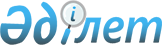 О банкротстве
					
			Утративший силу
			
			
		
					Закон Республики Казахстан от 21 января 1997 года N 67. Утратил силу Законом Республики Казахстан от 7 марта 2014 года № 176-V      Сноска. Утратил силу Законом РК от 07.03.2014 № 176-V (вводится в действие по истечении десяти календарных дней после дня его первого официального опубликования).      Вниманию пользователей!

      Для удобства пользования РЦПИ создано ОГЛАВЛЕНИЕ      Настоящий Закон определяет условия и порядок проведения процедур ускоренной реабилитации, реабилитации, признания должника банкротом и его ликвидации, а также процедуры внешнего наблюдения.

      Сноска. Преамбула в редакции Закона РК от 17.02.2012 № 564-IV (вводится в действие по истечении десяти календарных дней после его первого официального опубликования).     по тексту слова "обязательные платежи в бюджет и внебюджетные фонды", "обязательным платежам в бюджет и внебюджетные фонды", "обязательных платежей в бюджет и внебюджетные фонды" заменены словами "налоги и другие обязательные платежи в бюджет", "налогам и другим обязательным платежам в бюджет", "налогов и других обязательных платежей в бюджет" - Законом РК от 11 июля 2001 года № 239.  

Глава 1. Общие положения 

      Статья 1. Основные понятия, используемые в настоящем 

                Законе       В настоящем Законе используются следующие основные понятия:



      1) денежное обязательство - обязанность должника оплатить стоимость поставленных (переданных) кредиторами товаров (выполненных работ, оказанных услуг), возвратить сумму займа с выплатой вознаграждения (интереса) за его использование, а также осуществить выплаты по иным требованиям денежного характера;



      2) сельскохозяйственная организация - организация, производящая сельскохозяйственную продукцию с использованием земли; производящая сельскохозяйственную продукцию животноводства, птицеводства (в том числе племенного с полным циклом, начиная с выращивания молодняка), пчеловодства, если доход от реализации этой продукции, в том числе переработанной, составляет более пятидесяти процентов от общей суммы годового дохода;



      3) преднамеренное банкротство - умышленное создание или увеличение неплатежеспособности, совершенное руководителем или собственником коммерческой организации, а равно индивидуальным предпринимателем в личных интересах или в интересах иных лиц;



      4) административные расходы – признанные кредиторами в установленном настоящим Законом порядке расходы, связанные с инициированием и проведением процедуры внешнего наблюдения, реабилитационной процедуры, процедуры конкурсного производства, процедуры ликвидации должника без возбуждения конкурсного производства, включая затраты по оплате услуг привлекаемых специалистов, суммы текущих выплат реабилитационному и конкурсному управляющим, а также администратору внешнего наблюдения, обязанность по уплате которых возникла с момента и в течение периода после возбуждения дела о банкротстве, реабилитации или процедуре внешнего наблюдения.

      К административным расходам также относятся налоги и другие обязательные платежи в бюджет, исчисленные налогоплательщиком согласно налоговой отчетности, начисленные органом налоговой службы по результатам налоговых проверок, за налоговые периоды, следующие за налоговым периодом, в котором применена реабилитационная процедура, процедура конкурсного производства;



      5) банкрот - должник, несостоятельность которого установлена судом;



      6) банкротство - признанная решением суда несостоятельность должника, являющаяся основанием для его ликвидации;



      7) уполномоченный орган в области банкротства (далее –  уполномоченный орган) – государственный орган, осуществляющий государственное регулирование в области банкротства (за исключением банков, страховых (перестраховочных) организаций и добровольных накопительных пенсионных фондов);



      8) должник – индивидуальный предприниматель или юридическое лицо, неплатежеспособность или несостоятельность которого является основанием применения к нему процедур, предусмотренных настоящим Законом;



      9) принудительная ликвидация должника - прекращение деятельности несостоятельного должника, осуществляемое по решению суда на основании заявлений кредиторов, прокурора;



      9-1) группа однородных кредиторов – группа кредиторов, имеющих идентичные требования к должнику и не обладающих друг перед другом преимуществом в получении их удовлетворения.

      Группы однородных кредиторов могут составлять:

      кредиторы по требованиям о возмещении вреда жизни или здоровью;

      кредиторы по оплате труда и выплате компенсаций по трудовым договорам, а также задолженностей по социальным отчислениям в Государственный фонд социального страхования и удержанным из заработной платы обязательным пенсионным взносам;

      кредиторы по обязательствам, обеспеченным залогом;

      кредиторы по налогам и другим обязательным платежам в бюджет;

      кредиторы по требованиям, вытекающим из договоров поставки товаров, работ и услуг;

      кредиторы – финансовые организации по требованиям, вытекающим из договоров на получение кредита (микрокредита), необеспеченным залогом;



      10) несостоятельность - установленная судом неспособность должника в полном объеме удовлетворить требования кредиторов по денежным обязательствам, произвести расчеты по оплате труда с лицами, работающими по трудовому договору, обеспечить уплату налогов и других обязательных платежей в бюджет, социальных отчислений в Государственный фонд социального страхования, а также обязательных пенсионных взносов;



      11) ложное банкротство - заведомо ложное объявление руководителем или собственником коммерческой организации, а равно индивидуальным предпринимателем о своей несостоятельности с целью введения в заблуждение кредиторов для получения отсрочки или рассрочки причитающихся кредиторам платежей или скидки с долгов, а равно для неуплаты долгов;



      11-1) ускоренная реабилитационная процедура – судебная процедура, применяемая к должнику на основании плана реабилитации, согласованного с кредиторами в досудебном порядке;



      12) отсутствующий должник - должник, место жительства которого или место нахождения его постоянного органа, а также учредителей, участников, менеджеров и должностных лиц, без которых юридическое лицо не может осуществлять свою деятельность, невозможно установить в течение шести месяцев;



      13) залоговый кредитор - кредитор по обязательствам, требования которого обеспечены залогом имущества должника;



      14) конкурсный управляющий - лицо, назначенное в установленном порядке для осуществления конкурсного производства;



      15) конкурсный кредитор - кредитор, не имеющий преимуществ в получении удовлетворения своих имущественных требований ни в силу законодательства, ни в силу соглашения о залоге;



      16) конкурсная масса - имущество должника, на которое может быть обращено взыскание в процессе конкурсного производства, а также имущество иных лиц в случаях, предусмотренных настоящим Законом;



      17) конкурсное производство - процедура, осуществляемая с целью удовлетворения требований кредиторов и объявления банкрота (несостоятельного должника) свободным от долгов;



      18) кредитор - лицо, имеющее к должнику имущественные требования, возникающие из гражданско-правовых и иных его обязательств, включая обязательства по оплате труда, уплате социальных отчислений в Государственный фонд социального страхования, выплате авторского вознаграждения, налогам и другим обязательным платежам в бюджет;



      18-1) обычные коммерческие операции – действия, связанные с оборотом товаров, работ, услуг, производимые в целях поддержания повседневного функционирования должника, которые носят регулярный характер;



      19) должностное лицо - руководитель (заместитель руководителя) юридического лица - несостоятельного должника, а также иное лицо, входящее в коллегиальный исполнительный орган юридического лица, наделенное полномочиями по управлению юридическим лицом;



      19-1) меры государственной поддержки – применяемые в отношении организации меры, направленные на финансовое оздоровление, в порядке, определенном Правительством Республики Казахстан;



      20) мониторинг - комплекс мероприятий, направленных на сбор, обработку информации и проведение анализа финансово-экономического состояния неплатежеспособных и несостоятельных организаций в целях своевременности применения к ним мер финансово-экономического оздоровления и защиты интересов кредиторов;



      21) реабилитационный управляющий - лицо, которому передаются в порядке, установленном настоящим Законом, полномочия по управлению имуществом и делами несостоятельного должника на период реабилитационной процедуры;



      21-1) план реабилитации – комплекс взаимосвязанных мероприятий, направленных на оздоровление должника при применении  реабилитационной процедуры, ускоренной реабилитационной процедуры и осуществляемых на основе взаимного согласия между должником и кредиторами, группой однородных кредиторов в целях восстановления платежеспособности действующего предприятия и сохранения рабочих мест с указанием сроков реализации, включая график погашения требований кредиторов, а также достигаемых результатов, используемых ресурсов и возможных рисков;



      22) реабилитационная процедура – судебная процедура, в рамках которой к неплатежеспособному должнику применяются реорганизационные, организационно-хозяйственные, управленческие, инвестиционные, технические, финансово-экономические, правовые и иные не противоречащие законодательству Республики Казахстан меры, направленные на восстановление платежеспособности должника с целью предотвращения его ликвидации;



      23) санация - реабилитационная мера, в ходе которой собственником имущества должника (уполномоченным им органом), кредиторами или иными лицами несостоятельному должнику оказывается финансовая помощь, а также реализуется иной комплекс мер по мобилизации резервов должника и улучшению его финансово-хозяйственного положения;



      24) внешнее наблюдение - процедура, вводимая судом до возбуждения дела о банкротстве в целях обеспечения сохранности имущества должника, выявления признаков преднамеренного и ложного банкротства, проведения анализа финансового состояния, определения возможности или невозможности восстановления платежеспособности должника, а также действий (бездействия) по уклонению от исполнения обязательств перед кредиторами, контроля со стороны кредиторов за состоянием финансово-хозяйственной деятельности должника, проведением им реорганизации, совершением сделок по отчуждению основных средств, передаче имущества в залог или аренду, а также других сделок по ценам значительно ниже рыночных либо без достаточных оснований, исполнение которых может повлечь убытки для должника;



      25) администратор внешнего наблюдения - лицо, назначенное в установленном порядке для проведения процедуры внешнего наблюдения;



      25-1) заочное голосование – способ голосования, при котором участник собрания кредиторов, находящийся во время собрания кредиторов вне места его проведения, вправе проголосовать письменно по рассматриваемому вопросу (вопросам) посредством обмена письмами, факсимильными или электронными сообщениями, или с использованием иных средств связи, обеспечивающих аутентичность передаваемых сообщений;



      26) неплатежеспособность - неспособность должника выполнить денежные обязательства и иные требования денежного характера в течение трех месяцев с момента наступления срока их исполнения. 

     Сноска. Статья 1 редакции Закона РК от 11.07.2001 № 239; от 08.04.2004 № 542 (вводится в действие с 1 января 2005 г.); с изменениями, внесенными законами РК от 10.01.2006 № 115 (вводится в действие со дня его официального опубликования); от 31.01.2006 № 125; от 05.07.2008 № 60-IV (порядок введения в действие см. ст.2); от 17.02.2012 № 564-IV (вводится в действие по истечении десяти календарных дней после его первого официального опубликования); от 21.06.2013 № 106-V (вводится в действие по истечении десяти  календарных дней после его первого официального опубликования).

     Статья 1-1. Законодательство Республики Казахстан о банкротстве       Сноска. Заголовок статьи 1-1 с изменениями, внесенными Законом РК от 05.07.2008 № 60-IV (порядок введения в действие см. ст.2). 

  

      Законодательство Республики Казахстан о банкротстве основывается на Конституции Республики Казахстан и состоит из настоящего Закона и иных нормативных правовых актов Республики Казахстан.

     Сноска. Статья 1-1 введена Законом РК от 1 июля 1998 г. № 256; с изменениями, внесенными Законом РК от 05.07.2008 № 60-IV (порядок введения в действие см. ст.2). 

     Статья 2. Особенности применения Закона 

      1. Настоящий Закон применяется к делам о банкротстве, ускоренной реабилитации и реабилитации юридических лиц, кроме казенных предприятий и учреждений, добровольных накопительных пенсионных фондов, банков, страховых (перестраховочных) организаций.



      Особенности применения предусмотренных настоящим Законом процедур банкротства или реабилитации в отношении организаций с непрерывным циклом производства, а также организаций, являющихся субъектами естественной монополии или субъектами рынка, занимающих доминирующее (монопольное) положение на товарном рынке, могут быть установлены законодательством Республики Казахстан.



      Законодательными актами Республики Казахстан могут быть установлены особенности применения предусмотренных настоящим Законом процедур банкротства в отношении добровольных накопительных пенсионных фондов, банков, страховых (перестраховочных) организаций и некоторых других юридических лиц.



      В случае принятия судом решения о признании банка банкротом его ликвидация осуществляется в соответствии с банковским законодательством. 



      В случае принятия судом решения о признании страховой (перестраховочной) организации банкротом ее ликвидация осуществляется в соответствии с законодательством о страховании и страховой деятельности.



      2. Настоящий Закон распространяется на банкротство индивидуальных предпринимателей в части, не урегулированной законодательством Республики Казахстан о частном предпринимательстве.



      3. Дела о банкротстве, реабилитации или ускоренной реабилитации рассматриваются судом по общим правилам гражданского судопроизводства с особенностями, установленными законодательством о банкротстве.



      4. При банкротстве организаций, являющихся субъектами естественной монополии или субъектами рынка, занимающих доминирующее (монопольное) положение на товарном рынке либо имеющих важное стратегическое значение для экономики Республики, способных оказать влияние на жизнь, здоровье граждан, национальную безопасность или окружающую среду, а также признанных банкротами по инициативе государства, Правительство Республики Казахстан в целях защиты интересов граждан и государства вправе устанавливать особые условия и порядок реализации конкурсной массы и дополнительные требования к покупателям объектов конкурсной массы, а также принять решение о приобретении национальным управляющим холдингом конкурсной массы при банкротстве организаций, пакеты акций (доли участия) которых отнесены к стратегическим объектам в соответствии с законодательством Республики Казахстан, или организаций, имеющих важное стратегическое значение для экономики Республики. 



     5. При банкротстве юридических лиц, осуществляющих экологически опасные виды хозяйственной и иной деятельности, проводится обязательный экологический аудит их деятельности в соответствии с Экологическим кодексом Республики Казахстан. 

     Сноска. Статья 2 с изменениями, внесенными законами РК от 01.07.1998 № 256; от 18.12.2000 № 128; от 02.03.2001 № 162; от 11.07.2001 № 239; от 08.07.2005 № 71 (порядок введения в действие см. ст. 2); от 10.01.2006 № 115 (вводится в действие со дня его официального опубликования); от 09.01.2007 № 213 (порядок введения в действие смотрите в ст.2); от 05.07.2008 № 60-IV (порядок введения в действие см. ст.2); от 13.02.2009 № 135-IV (порядок введения в действие см. ст.3); от 17.02.2012 № 564-IV (вводится в действие по истечении десяти календарных дней после его первого официального опубликования); от 21.06.2013 № 106-V (вводится в действие по истечении десяти календарных дней после его первого официального опубликования).

     Статья 3. Признание банкротства 

     1. Банкротство устанавливается судом на основании заявления должника в суд. 



     2. Банкротство устанавливается принудительно на основании заявления в суд кредиторов или иных уполномоченных настоящим Законом лиц.



     3. В случаях, установленных настоящим Законом, должник обязан обратиться в суд с заявлением о признании его банкротом. 



     4. Дела о банкротстве рассматриваются судом, если требования: 



     кредитора по налогам и другим обязательным платежам в бюджет по налоговой задолженности, включая задолженность филиалов и представительств должника, составляют сумму не менее ста пятидесяти месячных расчетных показателей, установленных законом о республиканском бюджете на соответствующий финансовый год; 



     иных кредиторов к должнику в совокупности составляют сумму не менее трехсот месячных расчетных показателей, установленных законом о республиканском бюджете, - для индивидуальных предпринимателей, не менее одной тысячи месячных расчетных показателей, установленных законом о республиканском бюджете, - для юридических лиц.



     Требования настоящего пункта не распространяются на случаи, предусмотренные статьей 94 настоящего Закона. 



     5. Если стоимость имущества юридического лица, в отношении которого в порядке, установленном пунктом 1 статьи 49 Гражданского кодекса Республики Казахстан (общая часть) принято решение о ликвидации, недостаточна для удовлетворения требований кредиторов, такое юридическое лицо должно быть ликвидировано в судебном порядке по правилам, установленным настоящим Законом. 



     6. Неподача заявления должником в случаях, предусмотренных пунктом 2 статьи 17 настоящего Закона, влечет применение к руководителю должника субсидиарной ответственности по обязательствам должника перед кредиторами. 



     7. Основанием для объявления должника банкротом в судебном порядке является его несостоятельность. 



     При установлении факта несостоятельности должны быть учтены обязательства должника, срок исполнения которых наступил, а также принятые и (или) находящиеся в исполнении. 

     Сноска. Статья 3 с изменениями, внесенными законами РК от 01.07.1998 № 256; от 11.07.2001 № 239; от 10.01.2006 № 115 (вводится в действие со дня его официального опубликования); от 05.07.2008 № 60-IV (порядок введения в действие см. ст.2); от 11.01.2011 № 385-IV (вводится в действие по истечении десяти календарных дней после его первого официального опубликования).

     Статья 4. Основания применения процедур банкротства

               или реабилитации

      1. Основанием для обращения кредитора с заявлением в суд о признании должника банкротом является неплатежеспособность должника.



      Должник считается неплатежеспособным, если он не исполнил обязательство в течение трех месяцев с момента наступления срока его исполнения.



      2. Основанием для обращения должника с заявлением в суд о признании его банкротом является его неплатежеспособность при отсутствии возможности ее восстановления.



      3. Основанием для обращения должника с заявлением в суд о применении реабилитационной процедуры является его неплатежеспособность или угроза неплатежеспособности, когда должник будет не в состоянии исполнить денежные обязательства при наступлении срока их исполнения в ближайшие двенадцать месяцев, при наличии возможности ее восстановления.

      Сноска. Статья 4 в редакции Закона РК от 17.02.2012 № 564-IV (вводится в действие по истечении десяти календарных дней после его первого официального опубликования).

      Статья 5. Преднамеренное и ложное банкротство 

      1. Собственник имущества должника (уполномоченный им орган), учредитель (участник) и/или должностные лица юридического лица - должника несут субсидиарную ответственность перед кредиторами несостоятельного должника принадлежащим им имуществом за преднамеренное приведение должника к неплатежеспособности (преднамеренное банкротство). 



      Должностное лицо юридического лица-банкрота возмещает убытки собственнику его имущества за преднамеренное приведение должника к неплатежеспособности. 



      2. Если заявление о признании банкротом подано должником в суд при наличии возможности удовлетворить требования кредиторов в полном объеме (ложное банкротство), кредиторы вправе потребовать от должника возмещения причиненных этим убытков. 



      3. В случае обнаружения конкурсным управляющим признаков преднамеренного или ложного банкротства он обязан обратиться в правоохранительные органы для привлечения должностных лиц к ответственности, предусмотренной законами Республики Казахстан. 

     Сноска. В статью 5 внесены изменения - Законом РК от 1 июля 1998 г. № 256; от 11 июля 2001 года № 239; от 10 января 2006 года № 115 (вводится в действие со дня его официального опубликования). 

     Статья 6. Возврат имущества и признание 

               недействительными сделок должника 

      1. Сделки, совершенные должником до признания его банкротом, должны быть признаны недействительными: 



      1) при наличии оснований, предусмотренных гражданским законодательством Республики Казахстан; 



      2) по заявлению уполномоченного органа, кредиторов, реабилитационного или конкурсного управляющего, если сделка, совершенная должником с отдельным кредитором или иным лицом после возбуждения дела о банкротстве влечет предпочтительное удовлетворение требований одних кредиторов перед другими; 

      3) (исключен - Законом РК от 05.07.2008 № 60-IV (порядок введения в действие см. ст.2). 



      Требования настоящего пункта не относятся к сделкам проектного финансирования и секьюритизации.



      2. Реабилитационный управляющий, участник санации обязаны, включая случаи подачи ходатайства кредитором (кредиторами) или уполномоченным органом, подать заявление в суд о признании сделок недействительными, а также о возврате имущества, переданного должником, в том числе в аренду или в обеспечение исполнения по ранее заключенным сделкам, за период в течение трех лет до возбуждения дела о реабилитации, от лиц, получивших это имущество безвозмездно, по ценам ниже рыночных либо без наличия оснований в ущерб интересам кредиторов.



      2-1. Конкурсный управляющий обязан, включая случаи подачи ходатайства кредитором (кредиторами) или уполномоченным органом, подать заявление в суд о признании сделок недействительными, а также о возврате имущества за период в течение трех лет до возбуждения дела о банкротстве и реабилитации от лиц, получивших это имущество безвозмездно, по ценам ниже рыночных либо без наличия оснований в ущерб интересам кредиторов.



      3. Конкурсный и реабилитационный управляющие, участник санации обязаны, включая случаи подачи ходатайства кредитором (кредиторами) или уполномоченным органом, потребовать возврата имущества должника в судебном порядке, переданного им за период до трех лет до возбуждения дела о банкротстве и (или) реабилитации, от кредиторов, обязательства перед которыми были исполнены до наступления срока их исполнения в ущерб интересам других кредиторов. В этом случае права кредиторов обеспечиваются по правилам настоящего Закона.



      4. По основаниям, предусмотренным пунктами 2 и 3 настоящей статьи, может быть истребовано имущество, переданное в течение трех лет до возбуждения дела о банкротстве служащим (работникам), участникам хозяйственного товарищества, руководителю несостоятельного должника. 



      Правила об истребовании имущества , установленные настоящим пунктом, распространяются и на случаи передачи имущества супругу, родственникам по прямой нисходящей и восходящей линиям. 



      5. При осуществлении своих полномочий реабилитационный или конкурсный управляющий вправе предъявлять, помимо предусмотренных настоящей статьей, иски по основаниям, предусмотренным законодательными актами Республики Казахстан об истребовании имущества должника у третьих лиц, о расторжении договоров, заключенных должником, и совершать иные действия, предусмотренные гражданским законодательством Республики Казахстан, направленные на возврат имущества должника. 



      6. При невозможности истребования имущества в случаях, предусмотренных настоящей статьей, в связи с его утратой, порчей либо последующим его добросовестным приобретением третьими лицами первоначальные приобретатели истребуемого имущества несут ответственность перед должником по возмещению возникших в связи с этим убытков в пределах стоимости утраченного, испорченного либо добросовестно приобретенного третьими лицами имущества. 

     Сноска. Статья 6 с изменениями, внесенными законами РК от 01.07.1998 № 256; от 11.07.2001 № 239; от 10.01.2006 № 115 (вводится в действие со дня его официального опубликования); от 20.02.2006 № 127 (порядок введения в действие см. ст.2); от 05.07.2008 № 60-IV (порядок введения в действие см. ст.2); от 12.01.2012 № 539-IV (вводится в действие по истечении десяти календарных дней после его первого официального опубликования); от 17.02.2012 № 564-IV (вводится в действие по истечении десяти календарных дней после его первого официального опубликования).

     Статья 7. Отказ от исполнения договора 

      1. Реабилитационный управляющий вправе отказаться от исполнения заключенных должником до возбуждения дела о банкротстве договоров, не исполненных обеими сторонами полностью или частично, при наличии одного из следующих обстоятельств: 



      1) исполнение договора повлечет убытки для должника; 



      2) договор содержит обременительные для должника условия по сравнению с аналогичными договорами, заключаемыми при сравнимых обстоятельствах; 



      3) договор является долгосрочным (более одного года) либо рассчитан на получение результатов должником лишь на долгосрочную перспективу;



      4) имеются иные основания полагать, что исполнение договора должником повлечет неблагоприятные последствия для остальных кредиторов.



      2. При отказе от исполнения договора в случаях, предусмотренных пунктом 1 настоящей статьи, контрагент может в судебном порядке потребовать от должника возмещения убытков, вызванных расторжением договора, в размере реального ущерба либо оспорить основания отказа. 

     Сноска. В статью 7 внесены изменения - Законом РК от 1 июля 1998 г. № 256. 

     Статья 8. Подсудность дел о банкротстве       Дела о банкротстве рассматриваются судами по месту нахождения должника, определяемому в соответствии с законодательством Республики Казахстан.

      Сноска. Статья 8 с изменениями, внесенными Законом РК от 05.07.2008 № 60-IV (порядок введения в действие см. ст.2). 

     Статья 9. Реабилитационный и конкурсный 

               управляющие      

      1. Для достижения целей осуществления реабилитационной процедуры и конкурсного производства на период их проведения все органы неплатежеспособного и несостоятельного должника отстраняются от управления им и полномочия по управлению имуществом и делами должника передаются реабилитационному либо конкурсному управляющему (ликвидатору).



      Реабилитационный и конкурсный управляющие (ликвидатор) выступают в качестве единственного органа управления должника и обязаны осуществлять свои полномочия по месту нахождения должника.



      Положения настоящего пункта не распространяются на случаи, предусмотренные пунктом 1 статьи 9-1 настоящего Закона.



      2. Исключен Законом РК от 17.02.2012 № 564-IV (вводится в действие по истечении десяти календарных дней после его первого официального опубликования).



      3. Права и обязанности реабилитационного и конкурсного управляющих, в том числе право на вознаграждение, объем полномочий по управлению делами и имуществом несостоятельного должника регулируются настоящим Законом и соглашением, заключаемым с ними комитетом кредиторов по согласованию с уполномоченным органом.



      4. Реабилитационным и конкурсным управляющими назначается индивидуальный предприниматель, зарегистрированный в уполномоченном органе в целях осуществления деятельности реабилитационного и (или) конкурсного управляющих.



      Требования настоящего пункта не распространяются на случаи, предусмотренные пунктом 1 статьи 9-1 и пунктом 2 статьи 55 настоящего Закона.



      Полномочия, возложенные настоящим Законом на реабилитационного и (или) конкурсного управляющих, не могут быть переданы иным лицам.



      5. Для прохождения регистрации в уполномоченном органе в целях осуществления деятельности реабилитационного и (или) конкурсного управляющих и (или) администратора внешнего наблюдения устанавливаются следующие требования:



      1) регистрация в качестве индивидуального предпринимателя;



      2) наличие высшего юридического или экономического образования;



      3) прохождение подготовки по осуществлению деятельности реабилитационного, конкурсного управляющих, администратора внешнего наблюдения в организациях образования;



      4) наличие опыта работы не менее трех лет в одной из следующих сфер деятельности: экономической, финансовой, учетно-аналитической, контрольно-ревизионной, правовой либо в должности первого руководителя юридического лица.



      6. Для прохождения регистрации в целях осуществления деятельности реабилитационного и (или) конкурсного управляющих и (или) администратора внешнего наблюдения индивидуальный предприниматель представляет в уполномоченный орган следующие документы:

      1) заявление;

      2) копию документа, удостоверяющего личность;

      3) копии дипломов о высшем юридическом и (или) экономическом образовании;

      4) копию документа, выданного организацией образования, подтверждающего прохождение подготовки по осуществлению деятельности реабилитационного, конкурсного управляющих, администратора внешнего наблюдения;

      5) копии документов, подтверждающих трудовую деятельность, в том числе стаж работы;

      6) справку об отсутствии судимости, выданную по месту жительства заявителя не ранее чем за месяц до ее представления;

      7) медицинские справки, выданные наркологическим и психиатрическим диспансерами по месту жительства заявителя не ранее чем за месяц до их представления.



      В уполномоченный орган представляются копии документов одновременно с оригиналами для сверки либо нотариально засвидетельствованные копии документов.



      Все документы, представленные уполномоченному органу, принимаются по описи, копия которой вручается (направляется) заявителю с отметкой о дате приема документов.



      За достоверность представленных документов при регистрации в уполномоченном органе индивидуальный предприниматель несет ответственность, установленную законами Республики Казахстан.



      Регистрация уполномоченным органом производится не позднее пяти рабочих дней со дня представления заявления с документами, установленными настоящим пунктом.



      Уполномоченный орган в течение срока, предусмотренного настоящим пунктом, направляет заявителю подтверждение о регистрации, а в случае отказа в регистрации - мотивированный ответ с указанием причин отказа по формам, установленным уполномоченным органом.



      7. Уполномоченный орган отказывает в регистрации в следующих случаях:

      1) представлены не все документы, требуемые в соответствии с пунктом 6 настоящей статьи;

      2) заявитель не соответствует требованиям, установленным настоящей статьей;

      3) в отношении заявителя имеется вступивший в законную силу судебный акт, запрещающий ему заниматься данным видом деятельности;

      4) заявитель ранее снят с регистрации по одному из оснований, предусмотренных подпунктами 2), 3) и 4) пункта 8 настоящей статьи.

      Положения настоящего подпункта распространяются на заявителя, снятого с регистрации по основаниям, предусмотренным подпунктом 2) пункта 8 настоящей статьи, в течение трех лет;

      5) заявитель имеет не погашенную или не снятую в установленном законом порядке судимость;

      6) заявитель признан в судебном порядке недееспособным либо ограниченно дееспособным.



      8. Уполномоченным органом снятие с регистрации лица, зарегистрированного в целях осуществления деятельности реабилитационного и (или) конкурсного управляющих и (или) администратора внешнего наблюдения, производится в следующих случаях:



      1) представления заявления о снятии с регистрации;



      2) неоднократного отстранения в течение одного года по основаниям, предусмотренным подпунктом 1) пункта 12 настоящей статьи и (или) подпунктом 1) пункта 3 статьи 41-1 настоящего Закона;



      3) отстранения по одному из оснований, предусмотренных подпунктами 2) и 3) пункта 12 настоящей статьи и подпунктами 2) и 3) пункта 3 статьи 41-1 настоящего Закона, за исключением случаев отстранения вследствие временной нетрудоспособности;



      4) выявления факта представления им недостоверных сведений при регистрации.



      9. При изменении данных, указанных в заявлении о регистрации, лицо, зарегистрированное в уполномоченном органе, обязано сообщить об изменениях в уполномоченный орган в течение десяти рабочих дней.



      10. При осуществлении процедур банкротства организаций, указанных в пункте 4 статьи 2 настоящего Закона, уполномоченный орган назначает реабилитационного управляющего по согласованию с государственным органом, осуществляющим руководство в сферах естественных монополий и на регулируемых рынках, с соответствующим центральным исполнительным органом, а по градообразующим предприятиям - с соответствующим акимом области, города республиканского значения, столицы.



      11. Реабилитационным и (или) конкурсным управляющими не назначаются:



      1) должностное лицо администрации должника или кредитора, кроме случаев, предусмотренных пунктом 1 статьи 9-1 и пунктом 2 статьи 55 настоящего Закона;



      2) лицо, которое было отстранено от управления имуществом и делами несостоятельного должника в соответствии с подпунктом 1) пункта 12 настоящей статьи и (или) отстранено от проведения процедуры внешнего наблюдения в соответствии с подпунктом 1) пункта 3 статьи 41-1 настоящего Закона, до истечения одного года с момента отстранения;



      3) лицо, являвшееся руководителем другого юридического лица более одного года до принятия решения о признании юридического лица банкротом.



      Указанное условие применяется в течение пяти лет после даты принятия данного решения;



      4) участники хозяйственного товарищества, акционеры акционерного общества, члены кооператива, если такое товарищество, акционерное общество либо кооператив являются несостоятельным должником или его кредитором. Положение настоящего подпункта не распространяется на случаи, предусмотренные пунктом 1 статьи 9-1 настоящего Закона;

      5) супруг (супруга), близкие родственники лиц, указанных в подпункте 1) настоящего пункта.



      12. Реабилитационный и (или) конкурсный управляющие должны быть отстранены от управления имуществом и делами несостоятельного должника уполномоченным органом в случаях:



      1) выявления по результатам проверки нарушения ими требований, установленных настоящим Законом, причинившего ущерб интересам кредитора или должника;



      2) невозможности исполнения своих полномочий вследствие: смерти; временной нетрудоспособности более одного месяца; признания в судебном порядке недееспособным или ограниченно дееспособным, безвестно отсутствующим либо объявления умершим; вступления в законную силу обвинительного приговора суда в отношении них;



      3) выявления факта представления ими недостоверных сведений при регистрации;



      4) незаключения соглашения с комитетом кредиторов в течение тридцати календарных дней после своего назначения либо расторжения соглашения, заключенного с комитетом кредиторов.



      Неоднократное отстранение в течение одного года реабилитационного и (или) конкурсного управляющих от управления имуществом и делами несостоятельного должника по основанию, предусмотренному подпунктом 1) настоящего пункта, и (или) отстранение по одному из оснований, предусмотренных подпунктами 2) и 3) настоящего пункта, влекут их одновременное отстранение от выполнения полномочий, предусмотренных настоящим Законом, в отношении всех должников.



      13. Реабилитационный и (или) конкурсный управляющие освобождаются от управления имуществом и делами несостоятельных должников в процедурах банкротства с согласия комитета кредиторов при представлении заявления об их освобождении по собственному желанию. К заявлению прилагаются отчет об их деятельности, согласованный с комитетом кредиторов, и согласие комитета кредиторов.



      В случае отстранения или освобождения реабилитационного и (или) конкурсного управляющих от выполнения возложенных полномочий вновь назначенные реабилитационный и (или) конкурсный управляющие являются правопреемниками предыдущих.

     Сноска. Статья 9 в редакции Закона РК от 15.07.2011 № 461-IV (вводится в действие с 30.01.2012).

      Статья 9-1. Управление имуществом и делами должника

                  в реабилитационной процедуре

      1. По заявлению собственника имущества должника (уполномоченного им органа), учредителей (участников) с согласия собрания кредиторов суд сохраняет право управления имуществом и делами должника с момента утверждения плана реабилитации за собственником имущества должника, учредителями (участниками).

      Заявление о сохранении права управления имуществом и делами должника с приложением решения собрания кредиторов направляется в суд одновременно с представлением плана реабилитации.

      В случае принятия решения собранием кредиторов об отмене права собственника имущества должника, учредителей (участников) на управление имуществом и делами должника собрание кредиторов обязано представить свою кандидатуру реабилитационного управляющего из числа лиц, зарегистрированных в уполномоченном органе. Решение собрания кредиторов об отмене права на управление имуществом и делами должника направляется в суд одновременно с представлением плана реабилитации.

      Собрание кредиторов также обязано представить кандидатуру реабилитационного управляющего в случае отстранения собственника имущества должника, учредителей (участников) от управления имуществом и делами должника.

      В случаях, когда право управления имуществом и делами должника остается за собственником имущества должника, учредителями (участниками), на органы должника распространяются полномочия, в пределах установленной законодательством компетенции, и ответственность, предусмотренные настоящим Законом для реабилитационного управляющего, за исключением подпунктов 1), 2), 3) пункта 1 статьи 51 настоящего Закона.

      Собственник имущества должника (уполномоченный им орган), учредители (участники) обязаны произвести смену членов органов управления должника по решению собрания кредиторов в случае нарушений органом обязанностей, предусмотренных настоящим Законом, выявленных кредитором (кредиторами).



      2. При выборе кандидатуры реабилитационного управляющего, рекомендации в отношении лиц, состоящих на учете в уполномоченном органе, могут быть получены собранием кредиторов в профессиональных объединениях лиц, осуществляющих деятельность по управлению имуществом и делами несостоятельного должника.



      3. Уполномоченный орган обязан назначить реабилитационным управляющим представленную собранием кредиторов кандидатуру.



      4. В случаях неисполнения графика погашения кредиторской задолженности сроком более трех месяцев и (или) выявления нарушений настоящего Закона, включая выявленные уполномоченным органом, собственник имущества должника, учредители (участники), за которыми сохранено право управления имуществом и делами должника, отстраняются судом от управления по заявлению лица, уполномоченного собранием кредиторов, в течение пятнадцати дней со дня поступления заявления. 

      В определении суда должны содержаться указания:

      о поручении уполномоченному органу в пятидневный срок со дня вступления определения в законную силу назначить реабилитационного управляющего;

      о передаче должником учетной документации, учредительных, а также правоустанавливающих документов на имущество должника, печатей и штампов.

      Сноска. Глава 1 дополнена статьей 9-1 в соответствии с Законом РК от 17.02.2012 № 564-IV (вводится в действие по истечении десяти календарных дней после его первого официального опубликования).

     Статья 10. Реестр требований кредиторов       1. В целях удовлетворения требований кредиторов и обеспечения их интересов в процедурах банкротства составляется реестр требований кредиторов.



      2. В реестр требований кредиторов включаются требования кредиторов, которые являются бесспорными, а также признанные обоснованными согласно пункту 3 настоящей статьи. 



      Бесспорными являются требования, в отношении которых имеются решение суда или исполнительные документы, вступившие в законную силу, о взыскании с должника денег. 



      3. Признание требований кредиторов обоснованными после применения процедуры реабилитации или банкротства осуществляется соответственно реабилитационным либо конкурсным управляющими.



      4. Разногласия, возникающие между кредиторами и реабилитационным или конкурсным управляющими о включении в реестр требований кредиторов либо о сумме их требований, рассматриваются судом по заявлению соответствующего кредитора. 



      Решение суда является основанием для внесения требования в реестр. 

     Сноска. Статья 10 в редакции Закона РК от 11.07.2001 № 239; с изменениями, внесенными законами РК от 10.01.2006 № 115 (вводится в действие со дня его официального опубликования); от 05.07.2008 № 60-IV (порядок введения в действие см. ст.2); от 17.02.2012 № 564-IV (вводится в действие по истечении десяти календарных дней после его первого официального опубликования).

     Статья 10-1. Компетенция Правительства Республики

                  Казахстан в области банкротства 

  

      Правительство Республики Казахстан: 



      1) устанавливает особые условия и порядок реализации конкурсной массы и дополнительные требования к покупателям объектов конкурсной массы при банкротстве организаций, являющихся субъектами естественных монополий или субъектами рынка, занимающих доминирующее (монопольное) положение на товарном рынке либо имеющих важное стратегическое значение для экономики республики, способных оказать влияние на жизнь, здоровье граждан, национальную безопасность или окружающую среду, в том числе организаций, пакеты акций (доли участия) которых отнесены к стратегическим объектам в соответствии с законодательством Республики Казахстан, а также признанных банкротами по инициативе государства;



      1-1) принимает решение о приобретении национальным управляющим холдингом конкурсной массы при банкротстве организаций, пакеты акций (доли участия) которых отнесены к стратегическим объектам в соответствии с законодательством Республики Казахстан, или организаций, имеющих важное стратегическое значение для экономики Республики;



      2) исключен Законом РК от 15.07.2011 № 461-IV (вводится в действие с 30.01.2012);



      3) исключен Законом РК от 15.07.2011 № 461-IV (вводится в действие с 30.01.2012);



      4) определяет порядок проведения торгов по продаже имущества (активов) должника; 



      5) определяет порядок отнесения юридических лиц к градообразующим и ведения их перечня;



      6) устанавливает порядок формирования реестра требований кредиторов;



      7) выполняет иные функции, возложенные на него Конституцией, законами Республики Казахстан и актами Президента Республики Казахстан.

      Сноска. Статья 10-1 в редакции Закона РК от 05.07.2008 № 60-IV (порядок введения в действие см. ст.2); с изменениями, внесенными законами РК от 13.02.2009 № 135-IV (порядок введения в действие см. ст.3); от 01.03.2011 № 414-IV (вводится в действие со дня его первого официального опубликования); от 05.07.2011 № 452-IV (вводится в действие с 13.10.2011); от 15.07.2011 № 461-IV (вводится в действие с 30.01.2012).

      Статья 10-2. Компетенция уполномоченного органа       Уполномоченный орган: 



      1) производит регистрацию лиц, имеющих право осуществлять деятельность реабилитационного и (или) конкурсного управляющих и (или) администратора внешнего наблюдения, и снятие их с регистрации;



      2) исключен Законом РК от 17.02.2012 № 564-IV (вводится в действие по истечении десяти календарных дней после его первого официального опубликования);



      3) назначает и отстраняет (освобождает) реабилитационного, конкурсного управляющих и администратора внешнего наблюдения; 



      4) осуществляет государственный контроль за проведением процедуры внешнего наблюдения, реабилитационной процедуры, конкурсного производства; 



      5) исключен Законом РК от 17.02.2012 № 564-IV (вводится в действие по истечении десяти календарных дней после его первого официального опубликования);



      6) исключен Законом РК от 17.02.2012 № 564-IV (вводится в действие по истечении десяти календарных дней после его первого официального опубликования);



      7) исключен Законом РК от 17.02.2012 № 564-IV (вводится в действие по истечении десяти календарных дней после его первого официального опубликования);



      8) исключен Законом РК от 17.02.2012 № 564-IV (вводится в действие по истечении десяти календарных дней после его первого официального опубликования);



      9) рассматривает текущие отчеты реабилитационного управляющего о ходе проведения реабилитационной процедуры (истребует информацию о совершенных сделках) и конкурсного управляющего о ходе проведения конкурсного производства, а также текущие отчеты администратора внешнего наблюдения о ходе проведения процедуры внешнего наблюдения; 



      10) согласовывает заключительные отчеты конкурсного управляющего и администратора внешнего наблюдения;



      11) исключен Законом РК от 17.02.2012 № 564-IV (вводится в действие по истечении десяти календарных дней после его первого официального опубликования);



      12) утверждает формы заключительного отчета администратора внешнего наблюдения, реабилитационного и конкурсного управляющих, а также порядок согласования заключительного отчета администратора внешнего наблюдения и конкурсного управляющего;



      13) утверждает состав комитета кредиторов при конкурсном производстве, а также при процедуре внешнего наблюдения;



      14) утверждает реестр требований кредиторов; 



      15) вправе истребовать у участника санации подтверждающие документы;



      16) продлевает сроки конкурсного производства; 



      17) исключен Законом РК от 17.02.2012 № 564-IV (вводится в действие по истечении десяти календарных дней после его первого официального опубликования);



      18) принимает решение об отстранении реабилитационного, конкурсного управляющих и администратора внешнего наблюдения в случаях, установленных настоящим Законом; 



      19) осуществляет контроль за соблюдением порядка проведения торгов по продаже имущества (активов) должника; 



      20) выявляет признаки ложного и преднамеренного банкротства; 



      21) рассматривает жалобы на действия реабилитационного, конкурсного управляющих и администратора внешнего наблюдения; 



      22) принимает меры по выявлению сделок, совершенных при обстоятельствах, указанных в статье 6 настоящего Закона; 



      23) утверждает правила подготовки администраторов внешнего наблюдения, реабилитационных и конкурсных управляющих через организации образования; 



      23-1) устанавливает формы заявлений на регистрацию, снятие с регистрации, внесение изменений в данные зарегистрированного лица, а также формы подтверждения и отказа в регистрации;



      24) устанавливает порядок назначения и отстранения реабилитационного и конкурсного управляющих, администратора внешнего наблюдения;



      24-1) исключен Законом РК от 05.07.2011 № 452-IV (вводится в действие с 13.10.2011);



      25) осуществляет мониторинг, в том числе путем истребования у должника информации и документов, относящихся к его финансово-хозяйственной деятельности; 



      26) запрашивает и получает от государственных органов и их должностных лиц информацию о неплатежеспособных и несостоятельных должниках; 



      27) оспаривает в суде решения и действия (бездействие) администратора внешнего наблюдения, конкурсного и реабилитационного управляющего в случае выявления нарушений настоящего Закона;



      28) оказывает электронные услуги с применением информационных систем в соответствии с законодательством Республики Казахстан об информатизации; 



      29) в установленных законом случаях и порядке составляет протоколы и рассматривает дела об административных правонарушениях, налагает административные взыскания в пределах своей компетенции; 



      30) разрабатывает и утверждает формы обязательной ведомственной отчетности, проверочных листов, критерии оценки степени риска, полугодовые планы проведения проверок в соответствии с Законом Республики Казахстан «О государственном контроле и надзоре в Республике Казахстан»;



      31) осуществляет иные полномочия, предусмотренные настоящим Законом, иными законами Республики Казахстан, актами Президента Республики Казахстан и Правительства Республики Казахстан.

      Сноска. Статья 10-2 в редакции Закона РК от 05.07.2008 № 60-IV (порядок введения в действие см. ст.2); с изменениями, внесенными законами РК от 17.07.2009 № 188-IV (порядок введения в действие см. ст.2); от 19.03.2010 № 258-IV; от 06.01.2011 № 378-IV (вводится в действие по истечении десяти календарных дней после его первого официального опубликования); от 05.07.2011 № 452-IV (вводится в действие с 13.10.2011); от 15.07.2011 № 461-IV (вводится в действие с 30.01.2012); от 17.02.2012 № 564-IV (вводится в действие по истечении десяти календарных дней после его первого официального опубликования); от 10.07.2012 № 36-V (вводится в действие по истечении десяти календарных дней после его первого официального опубликования).

      Статья 10-3. Государственный контроль за проведением 

                   процедуры внешнего наблюдения, 

                   реабилитационной процедуры, конкурсного

                   производства 

      1. Предметом государственного контроля уполномоченного органа за проведением процедуры внешнего наблюдения, реабилитационной процедуры, конкурсного производства является соблюдение сторонами законодательства Республики Казахстан о банкротстве. 



      Государственный контроль осуществляется в форме проверки и иных формах.



      Вопросы проверок, не урегулированных статьей 10-4 настоящего Закона, регламентируются Законом Республики Казахстан "О государственном контроле и надзоре в Республике Казахстан". Иные формы государственного контроля осуществляются в соответствии с настоящим Законом. 



      2. Для целей настоящей статьи под сторонами процедуры внешнего наблюдения, реабилитационной процедуры, конкурсного производства понимаются кредиторы, должник, собственник имущества или уполномоченный им орган, комитет кредиторов, администратор внешнего наблюдения, конкурсный и реабилитационный управляющие. 



      3. В рамках иных форм государственного контроля уполномоченный орган вправе осуществлять запросы в целях реализации своей компетенции.



      4. Иные формы государственного контроля осуществляются в следующих формах: 

      1) учет лиц, зарегистрированных в уполномоченном органе в целях осуществления деятельности реабилитационного и (или) конкурсного управляющих и (или) администратора внешнего наблюдения;

      2) мониторинг; 

      3) камеральный контроль; 

      4) контроль за соблюдением порядка проведения торгов по продаже имущества (активов) должника. 

      Сноска. Статья 10-3 в редакции Закона РК от 17.07.2009 № 188-IV (порядок введения в действие см. ст.2); с изменениями, внесенными Законом РК от 06.01.2011 № 378-IV (вводится в действие по истечении десяти календарных дней после его первого официального опубликования); от 15.07.2011 № 461-IV (вводится в действие с 30.01.2012).

      Статья 10-4. Проверка соблюдения администраторами

                   внешнего наблюдения, реабилитационными и

                   конкурсными управляющими установленных

                   законодательством Республики Казахстан

                   требований к проведению процедуры внешнего

                   наблюдения, реабилитационной процедуры,

                   конкурсного производства 

  

      1. Проверка проводится на основании предписания уполномоченного органа или его территориальных органов не чаще одного раза в проверяемый период сроком в три месяца. 

      2. Основанием проведения проверки является предписание, содержащее следующие реквизиты: 

      1) дату и номер регистрации в уполномоченном органе; 

      2) наименование уполномоченного органа, выдавшего предписание; 

      3) фамилию, имя, отчество (при его наличии) и должность лица (лиц), уполномоченного на проведение проверки; 

      4) утратил силу Законом РК от 05.07.2008 № 60-IV (вводится в действие с 01.01.2012);

      5) утратил силу Законом РК от 12.01.2012 № 538-IV (вводится в действие с 01.01.2013);

      5-1) фамилию, имя, отчество (при его наличии), юридический адрес должника - индивидуального предпринимателя или наименование, место нахождения должника - юридического лица, а также его идентификационный номер;

      6) предмет назначенной проверки; 

      7) дату начала и окончания проверки; 

      8) правовые основания проведения проверки, в том числе нормативные правовые акты , обязательные требования которых подлежат проверке; 

      9) проверяемый период. 

      Предписание должно быть подписано первым руководителем уполномоченного органа или его территориального органа либо лицами, их замещающими, и заверено гербовой печатью. 

      3. На основании одного предписания может проводиться только одна проверка. 

      4. Администратор внешнего наблюдения, реабилитационный и конкурсный управляющие обязаны допустить проверяющих лиц на территорию или в помещение должника для обследования, а также предоставить любую запрашиваемую информацию. 

      5. Уполномоченный орган имеет право привлекать к проверкам работников других государственных органов. 

      6. По результатам проверки должностным лицом, осуществляющим проверку, составляется акт о результатах проверки в двух экземплярах, один из которых вручается администратору внешнего наблюдения (реабилитационному или конкурсному управляющему) для ознакомления и принятия мер по устранению выявленных нарушений и других действий. 

      7. На основе отраженных результатов в акте проверки при наличии выявленных нарушений законодательства Республики Казахстан о банкротстве уполномоченным органом выносится представление с указанием срока устранения таких нарушений. 

      Сноска. Глава 1 дополнена статьей 10-4 в соответствии с Законом РК от 05.07.2008 № 60-IV (порядок введения в действие см. ст.2); с изменениями, внесенными Законом РК от 12.01.2012 № 538-IV (порядок введения в действие см. ст.2).

      Глава 2. Комитет кредиторов      Сноска. Название главы изменено - Законом РК от 1 июля 1998 г. N 256. 

     Статья 11. Формирование комитета кредиторов

      1. В целях обеспечения интересов кредиторов и принятия решений с их участием в процедуре внешнего наблюдения, ускоренной реабилитационной процедуре, реабилитационной процедуре, конкурсном производстве создается комитет кредиторов.

      Формирование комитета кредиторов регулируется:

      1) при внешнем наблюдении статьей 41-2 настоящего Закона;

      2) при конкурсном производстве статьей 70 настоящего Закона;

      3) при ускоренной реабилитационной процедуре статьей 14-3 настоящего Закона;

      4) при процедуре реабилитации статьей 46-1 настоящего Закона.



      2. В состав комитета кредиторов входят представитель кредиторов по оплате труда, социальным отчислениям в Государственный фонд социального страхования, кредиторы по налогам и другим обязательным платежам в бюджет, представитель кредитора-уполномоченного органа по управлению государственным материальным резервом, а также конкурсные кредиторы и залоговые кредиторы, имеющие наибольшие суммы требований к должнику.

      В формируемый состав комитета кредиторов должно быть включено лицо, представленное от кредитора (кредиторов) однородной группы, сумма требований которого (которых) составляет более пятидесяти процентов от общей суммы требований соответствующей однородной группы, без учета предъявленных сумм пени и штрафов.



      3. Кредитор вправе отказаться от участия в процедуре внешнего наблюдения, реабилитационной процедуре, конкурсном производстве в качестве члена комитета кредиторов.



      4. По заявлению администратора внешнего наблюдения, конкурсного управляющего, комитета кредиторов при конкурсном производстве, кредиторов должника уполномоченным органом могут быть внесены изменения в сформированный и утвержденный состав комитета кредиторов с учетом требований настоящей статьи.



      5. Основаниями внесения изменений в сформированный и утвержденный состав комитета кредиторов могут являться:

      1) непосещение членом комитета кредиторов заседаний комитета кредиторов более двух раз без уважительных причин;

      2) выявление кредитора с большей суммой требований к должнику;

      3) заявление члена комитета кредиторов об исключении его из состава комитета кредиторов;

      4) исполнение обязательств перед кредитором, входящим в состав комитета кредиторов;

      5) заявление кредитора о включении его в состав комитета кредиторов;

      6) иные обстоятельства, препятствующие кредитору находиться в составе комитета кредиторов (вступившие в законную силу судебные акты, ликвидация либо смерть кредитора и другие).

      Сноска. Статья 11 в редакции Закона РК от 17.02.2012 № 564-IV (вводится в действие по истечении десяти календарных дней после его первого официального опубликования).

     Статья 12. Заседания комитета кредиторов       1. Первое заседание комитета кредиторов должно быть проведено в срок не позднее пятнадцати дней со дня утверждения состава комитета кредиторов. 

      2. На первом заседании комитет кредиторов обязан: 

      1) выбрать председателя комитета, которому предоставляется право решающего голоса при равенстве голосов в процедуре голосования; 

      2) установить сроки отчета конкурсного управляющего перед комитетом кредиторов по инвентаризации; 

      3) определить сумму вознаграждения и порядок его выплаты конкурсному управляющему. 

      3. Последующие заседания комитета кредиторов созываются в порядке и сроки, определяемые комитетом. 

      Сноска. Статья 12 - в редакции Закона РК от 1 июля 1998 г. № 256; с изменениями, внесенными Законом РК от 11 июля 2001 года № 239; от 10 января 2006 года № 115 (вводится в действие со дня его официального опубликования). 

     Статья 13. Полномочия комитета кредиторов

      1. Комитет кредиторов осуществляет следующие полномочия:

      1) утверждает план мероприятий по проведению процедуры конкурсного производства, который является неотъемлемой частью соглашения;

      2) избирает представителя кредиторов из числа членов комитета кредиторов для осуществления контроля за действиями реабилитационного или конкурсного управляющего;

      3) требует от администратора внешнего наблюдения, реабилитационного или конкурсного управляющего предоставления информации о финансовом состоянии должника и ходе осуществления процедур внешнего наблюдения, реабилитационной процедуры и конкурсного производства;

      4) обжалует в уполномоченный орган и (или) суд действия (бездействие) реабилитационного или конкурсного управляющего, а также принимает решение об обращении в уполномоченный орган об их отстранении от выполняемых обязанностей;

      5) утверждает сумму дебиторской задолженности банкрота, невозможной к взысканию;

      6) утверждает представленный конкурсным управляющим план продажи конкурсной массы;

      7) принимает к сведению результаты аудиторской проверки и инвентаризации;

      8) утверждает статьи и смету расходов для проведения конкурсного производства;

      9) в случае целесообразности рекомендует конкурсному управляющему не прекращать производственную деятельность предприятия, признанного банкротом, если это не ущемляет интересов кредиторов;

      10) дает согласие на обращение должника за мерами государственной поддержки и приостановлении реабилитационной процедуры;

      11) определяет порядок продажи имущества (активов) должника вне рамок обычных коммерческих операций, включая предусмотренные планом реабилитации;

      12) иные полномочия, предусмотренные настоящим Законом.».



      2. Комитет кредиторов обязан доводить информацию о ходе осуществления процедур до сведения кредиторов:

      1) при внешнем наблюдении, конкурсном производстве – не реже одного раза в месяц;

      2) в ускоренной реабилитационной процедуре, реабилитационной процедуре – в сроки, установленные собранием кредиторов.

      Сноска. Статья 13 в редакции Закона РК от 17.02.2012 № 564-IV (вводится в действие по истечении десяти календарных дней после его первого официального опубликования).

     Статья 14. Принятие решения комитетом кредиторов

      1. Заседание комитета кредиторов правомочно при участии не менее 2/3 членов комитета или их доверенных лиц.



      2. Заседание комитета кредиторов созывается по инициативе собственника имущества должника (уполномоченного им органа), учредителей (участников) в случаях сохранения за ними права управления имуществом и делами должника в реабилитационной процедуре, ускоренной реабилитационной процедуре, администратора внешнего наблюдения, реабилитационного или конкурсного управляющего, членов комитета кредиторов.

      Члены комитета кредиторов должны быть уведомлены о проведении заседания комитета кредиторов не позднее, чем за семь рабочих дней до проведения заседания.

      Уведомление должно содержать сведения о месте, дате и времени проведения заседания, повестку дня.



      3. Заседание комитета кредиторов оформляется протоколом. 

      Протокол должен содержать сведения о членах комитета кредиторов, принявших участие в голосовании, повестку дня, результаты голосования и принятые решения. Протокол подписывается всеми членами комитета кредиторов, участвовавшими в голосовании, администратором внешнего наблюдения, реабилитационным или конкурсным управляющим.

      Администратор внешнего наблюдения, конкурсный управляющий направляют протокол в уполномоченный орган в течение трех рабочих дней с момента его подписания всеми членами комитета кредиторов, участвовавшими в голосовании.



      4. При ускоренной реабилитационной процедуре, процедуре реабилитации, внешнего наблюдения, а также до утверждения реестра требований кредиторов конкурсного производства решение комитета кредиторов принимается простым большинством голосов от общего числа членов комитета кредиторов по принципу "один член комитета – один голос".

      При процедуре конкурсного производства после утверждения реестра требований кредиторов кредиторы, участвующие в комитете кредиторов, обладают числом голосов, пропорциональным размеру требований к общей сумме требований кредиторов, включенных в реестр требований кредиторов.

      Подлежащие применению за неисполнение или ненадлежащее исполнение обязательства неустойки (штрафы, пеня), проценты за просрочку платежа, убытки в виде упущенной выгоды, а также иные имущественные и (или) финансовые санкции для целей определения числа голосов на комитете кредиторов не учитываются.



      5. Все остальные кредиторы должника имеют право участвовать в заседании комитета кредиторов с правом давать рекомендации комитету кредиторов по вопросам, входящим в компетенцию комитета кредиторов должника.



      6. Собственник имущества должника (уполномоченный им орган), учредители (участники) имеют право присутствовать на заседании комитета кредиторов и обжаловать решения комитета кредиторов в суд. 

      Сноска. Статья 14 в редакции Закона РК от 17.02.2012 № 564-IV (вводится в действие по истечении десяти календарных дней после его первого официального опубликования). 

Глава 2-1. Ускоренная реабилитационная процедура      Сноска. Закон дополнен главой 2-1 в соответствии с Законом РК от 17.02.2012 № 564-IV (вводится в действие по истечении десяти календарных дней после его первого официального опубликования).

      Статья 14-1. Применение ускоренной реабилитационной

                   процедуры

      1. Ускоренная реабилитационная процедура применяется при соответствии должника следующим условиям:

      1) в отношении должника не возбуждено дело о банкротстве или о реабилитации;

      2) должник является коммерческой организацией;

      3) должник является неплатежеспособным либо будет не способен исполнить денежные обязательства при наступлении срока их исполнения в ближайшие двенадцать месяцев.



      2. Ускоренная реабилитационная процедура может быть введена в отношении должника по обязательствам перед группой (группами) однородных кредиторов, за исключением требований граждан, перед которыми должник несет ответственность за причинение вреда жизни или здоровью, по оплате труда и выплате компенсаций лицам, работавшим по трудовому договору, задолженностей по социальным отчислениям в Государственный фонд социального страхования, по уплате удержанных из заработной платы обязательных пенсионных взносов, вознаграждений по авторским договорам, а также по налогам и другим обязательным платежам в бюджет.



      3. Ускоренная реабилитационная процедура в отношении должника, являющегося участником мер государственной поддержки, может быть введена по обязательствам любой группы (групп) однородных кредиторов в соответствии с условиями применения таких мер.



      4. Лицами, участвующими в деле об ускоренной реабилитации, являются:

      1) должник;

      2) кредиторы, входящие в однородную группу (группы) кредиторов, включенную в план реабилитации.



      5. Суд в ускоренной реабилитационной процедуре:

      1) применяет и прекращает ускоренную реабилитационную процедуру;

      2) утверждает план реабилитации, за исключением плана должника, являющегося участником мер государственной поддержки;

      3) утверждает изменения и дополнения в план реабилитации, за исключением плана должника, являющегося участником мер государственной поддержки;

      4) принимает к своему производству дела по спорам имущественного характера, по которым должник выступает в качестве ответчика;

      5) разрешает споры между участниками ускоренной реабилитационной процедуры;

      6) утверждает заключительный отчет.

      Статья 14-2. Заявление должника о применении ускоренной

                   реабилитационной процедуры

      1. При наличии возможности восстановления платежеспособности, предупреждения наступления неплатежеспособности должник вправе обратиться в судебный орган о применении ускоренной реабилитационной процедуры.



      2. Заявление должника подается в суд в письменной форме. Оно подписывается руководителем должника либо лицом, его замещающим, в соответствии с учредительными документами.



      3. Заявление должника должно содержать:

      1) наименование суда, в который подается заявление;

      2) сведения о сумме кредиторской задолженности;

      3) информацию об одобрении кредиторами плана реабилитации;

      4) обоснование невозможности удовлетворить требования кредиторов, включая причины невозможности своевременного погашения предстоящих платежей;

      5) сведения об имеющемся у должника имуществе, в том числе имуществе, обремененном залогом, находящемся в аренде и (или) в лизинге, о денежных средствах, находящихся на банковских счетах, номера счетов и места нахождения банков, о сумме дебиторской задолженности;

      6) сведения об обязательствах должника, срок исполнения которых не наступил;

      7) письменное обязательство должника о раскрытии информации перед кредиторами, необходимой для принятия решений;

      8) обязательство должника, что кредиторы, относящиеся к группам однородных кредиторов, не включенных в план реабилитации, будут получать причитающиеся платежи в рамках обычных коммерческих операций и представленный план реабилитации не изменяет и не затрагивает их прав;

      9) перечень прилагаемых документов.

      В заявлении должника могут указываться и иные сведения, если должник считает, что они необходимы для рассмотрения дела в суде.

      Требования подпунктов 4), 5), 6), 8) настоящего пункта не распространяются на должника, являющегося участником мер государственной поддержки.



      4. Расходы по инициированию ускоренной реабилитационной процедуры покрываются за счет средств должника.



      5. К заявлению должника о применении ускоренной реабилитационной процедуры прилагаются документы, подтверждающие:

      1) уплату государственной пошлины в установленном порядке и размере;

      2) наличие задолженности либо ее наступление, а также другие документы, подтверждающие неспособность должника удовлетворить требования кредиторов;

      3) иные обстоятельства, на которых основывается заявление должника. 

      Должник, являющийся участником мер государственной поддержки, дополнительно представляет документ, подтверждающий статус участника таких мер.

      Требования подпункта 2) настоящего пункта не распространяются на должника, являющегося участником мер государственной поддержки.



      6. К заявлению должника также прилагаются:

      1) план реабилитации;

      2) перечень кредиторов с указанием суммы задолженности, даты ее образования и разбивкой по группам однородных кредиторов;

      3) протокол заседания и (или) письменное подтверждение об одобрении плана реабилитации кредиторами, сумма требований которых составляет более пятидесяти процентов от общей суммы требований каждой группы (групп) однородных кредиторов, включенных в план реабилитации;

      4) сведения о принятых к производству судами исков к должнику, а также о требованиях, предъявленных к бесспорному (безакцептному) списанию;

      5) список членов органа кредиторов, если такой орган был создан кредиторами в период рассмотрения и согласования плана реабилитации;

      6) копии учредительных документов.

      Требования подпункта 2), 3), 4) настоящего пункта не распространяются на должника, являющегося участником мер государственной поддержки.



      7. Все документы, прилагаемые к заявлению должника, подписываются лицом, подавшим заявление, и заверяются печатью.



      8. Обращение должника в суд с заявлением о применении ускоренной реабилитационной процедуры возвращается судом без рассмотрения в случаях, если:

      1) должник не соответствует условиям, установленным статьей 14-1 настоящего Закона;

      2) заявление не соответствует требованиям, установленным настоящей статьей.

      Статья 14-3. Участие кредиторов в ускоренной

                   реабилитационной процедуре

      1. В целях обеспечения интересов всей группы (групп) однородных кредиторов созывается собрание кредиторов, участвующих в ускоренной реабилитационной процедуре.



      2. Первое собрание кредиторов должно быть проведено в срок не позднее одного месяца с момента вынесения решения суда о применении ускоренной реабилитационной процедуры.



      3. В случае применения к должнику, являющемуся участником мер государственной поддержки, ускоренной реабилитационной процедуры на органы кредиторов должника, сформированные в рамках вышеуказанных мер, распространяются полномочия собрания и комитета кредиторов, установленные настоящим Законом.



      4. Расходы по проведению собраний кредиторов, заседаний комитета кредиторов, уведомлению кредиторов покрываются за счет средств должника.



      5. Право участвовать в собрании кредиторов принадлежит кредиторам, должнику, собственнику имущества должника (уполномоченному им органу), учредителям (участникам) или их представителям.



      6. Организация и проведение собрания кредиторов осуществляются должником по месту нахождения должника или органов его управления.



      7. Для целей настоящего Закона надлежащим уведомлением признаются направление кредиторам, а также иным лицам, имеющим право на участие в собрании кредиторов, сообщения о проведении собрания кредиторов по почте заказным письмом не позднее, чем за семь рабочих дней до даты проведения собрания кредиторов. В случае если количество кредиторов более пятидесяти, надлежащим уведомлением признается опубликование сообщения о проведении собрания кредиторов в периодических печатных изданиях, распространяемых на всей территории Республики Казахстан и соответствующей административно-территориальной единицы по месту нахождения должника, получивших в установленном порядке право официального опубликования нормативных правовых актов на казахском и русском языках не позднее, чем за семь рабочих дней до даты проведения собрания кредиторов.

      Для кредитора, местонахождение которого за пределами соответствующей административно-территориальной единицы, надлежащим уведомлением признается направление кредитору сообщения по почте заказным письмом не позднее, чем за семь рабочих дней до даты проведения собрания кредиторов.

      При невозможности выявить сведения, необходимые для личного уведомления по месту постоянного или преимущественного проживания или месту нахождения либо при наличии иных обстоятельств, делающих невозможным такое уведомление, надлежащим уведомлением таких лиц признается опубликование сведений о проведении собрания кредиторов в порядке, установленном частью первой настоящего пункта.

      При наличии у должника интернет-ресурса, опубликование сообщения в указанном интернет-ресурсе о проведении собрания кредиторов не позднее, чем за семь рабочих дней до даты проведения собрания кредиторов, является обязательным.

      В сообщении о проведении собрания кредиторов должны содержаться следующие сведения:

      1) наименование, место нахождения должника и его адрес;

      2) дата, время и место проведения собрания кредиторов;

      3) повестка дня собрания кредиторов;

      4) порядок ознакомления с материалами, подлежащими рассмотрению собранием кредиторов.



      8. В случае невозможности непосредственного участия в собрании участник собрания кредиторов или его доверенное лицо вправе проголосовать заочно, за исключением случаев, предусмотренных настоящим Законом.

      В случае, когда участником собрания кредиторов выбран способ заочного голосования, он должен сообщить об этом должнику не позднее, чем за пять рабочих дней до проведения собрания.

      Должник обязан не позднее, чем за три рабочих дня до проведения собрания, направить или представить для ознакомления такому участнику собрания кредиторов материалы, относящиеся к повестке дня.



      9. Кредиторы, участвующие в собрании кредиторов, обладают числом голосов, пропорциональным размеру требований к общей сумме требований кредиторов, участвующих в собрании.

      Подлежащие применению за неисполнение или ненадлежащее исполнение обязательства неустойки (штрафы, пеня), проценты за просрочку платежа, убытки в виде упущенной выгоды, а также иные имущественные и (или) финансовые санкции для целей определения числа голосов на собрании кредиторов не учитываются.



      10. Собрание кредиторов правомочно в случае участия в нем кредиторов, обладающих количеством голосов, составляющим не менее семидесяти пяти процентов от общего числа голосов каждой группы однородных кредиторов, включенных в план реабилитации. Повторно созванное собрание кредиторов правомочно в случае участия в нем кредиторов, обладающих более половины голосов от общего числа голосов каждой группы однородных кредиторов, включенных в план реабилитации, при условии, что о времени и месте проведения собрания кредиторов кредиторы были надлежащим образом уведомлены.



      11. Решения собрания кредиторов принимаются большинством голосов от числа голосов кредиторов, участвующих на собрании кредиторов.



      12. Протокол собрания кредиторов составляется в двух экземплярах, один из которых передается в суд, второй – комитету кредиторов.

      К протоколу собрания кредиторов должны быть приложены копии: 

      документов, подтверждающих полномочия представителей участников собрания;

      материалов, представленных участникам собрания для ознакомления и (или) утверждения;

      документов, являющихся доказательствами, свидетельствующими о надлежащем уведомлении кредиторов о дате и месте проведения собрания кредиторов;

      иных документов по усмотрению должника.



      13. К исключительной компетенции собрания кредиторов относится:

      1) определение численности, формирование и утверждение состава комитета кредиторов;

      2) внесение изменений в состав комитета кредиторов;

      3) согласование изменений и дополнений в план реабилитации;

      4) определение порядка доведения членами комитета кредиторов информации о ходе осуществления ускоренной реабилитационной процедуры до сведения кредиторов;

      5) согласование сделок вне рамок обычных коммерческих операций, не предусмотренных планом реабилитации;

      6) согласование продления ускоренной реабилитационной процедуры;

      7) согласование заключительного отчета;

      8) иные полномочия, предусмотренные настоящим Законом.



      14. Заочное голосование не допускается при принятии решений по вопросам, входящим в компетенцию собрания кредиторов, предусмотренным подпунктами 3) и 6) пункта 13 настоящей статьи.



      15. Заседания комитета кредиторов, его проведение и принятие решений производятся в порядке, установленном статьей 14 настоящего Закона.

      Статья 14-4. План реабилитации

      1. План реабилитации должен содержать конкретные мероприятия по восстановлению платежеспособности должника (реабилитационные меры), предотвращению возникновения неплатежеспособности в связи с невозможностью погашения обязательств, срок исполнения которых не наступил, и график погашения задолженности и (или) предстоящих платежей перед группами однородных кредиторов, участвующими в ускоренной реабилитационной процедуре.

      Изменения и дополнения в план реабилитации вносятся с согласия собрания кредиторов и утверждаются судом.



      2. Реабилитационные меры могут включать любые организационно-хозяйственные, технические, финансово-экономические, правовые и иные, не противоречащие законодательству Республики Казахстан, мероприятия, направленные на восстановление платежеспособности должника, включая санацию, продажу имущества (активов) путем проведения торгов, уступку прав требований должника, списание части суммы основного долга, списание пени и штрафов, обмен долгов на акции, заключение мирового соглашения и другое.



      3. В случае если план реабилитации содержит в качестве источника денежных средств получение кредитов (микрокредитов), а также предусматривает меры государственной поддержки, к плану реабилитации прилагается договор на получение кредита (микрокредита) либо положительное решение финансовой организации, либо документ, подтверждающий получение статуса участника мер государственной поддержки.

      Статья 14-5. Возбуждение производства по делу об 

                   ускоренной реабилитации и его последствия

      1. Получив заявление о применении ускоренной реабилитационной процедуры, соответствующее требованиям, установленным в статье 14-2 настоящего Закона, суд не позднее пяти рабочих дней после поступления заявления выносит определение о возбуждении дела.



      2. С момента возбуждения производства по делу об ускоренной реабилитации:

      1) собственнику имущества должника (уполномоченному им органу), учредителям (участникам), всем органам юридического лица запрещается использование и реализация имущества вне рамок обычных коммерческих операций;

      2) исполнение ранее принятых решений судов, третейских судов по искам кредиторов, входящих в группу однородных кредиторов, включенных в план реабилитации, а также собственников имущества должника (уполномоченных им органов), учредителей (участников) в отношении его имущества приостанавливается;

      3) не допускается возбуждать дело о банкротстве по заявлению кредитора (кредиторов), входящего(их) в группу однородных кредиторов,  включенного(ых) в план реабилитации;

      4) не допускается возбуждать дело о банкротстве по заявлению кредитора (кредиторов) в случае получения должником статуса участника мер государственной поддержки;

      5) должник обязан в течение пяти рабочих дней направить каждому кредитору группы однородных кредиторов, включенных в план реабилитации, уведомление о возбуждении производства по делу;

      6) кредиторы в течение пяти рабочих дней с момента получения уведомления вправе направить возражение в суд, рассматривающий дело об ускоренной реабилитации, в случае несогласия с суммами кредиторской задолженности, указанными в уведомлении;

      7) не допускается взыскание денег с банковских счетов должника по требованиям кредиторов, вовлеченных в ускоренную реабилитационную процедуру, в том числе подлежащих удовлетворению в бесспорном (безакцептном) порядке, а также обращение взыскания на имущество должника.



      3. Уведомление, направляемое должником кредиторам, должно содержать:

      1) информацию о возбуждении дела об ускоренной реабилитации;

      2) наименование суда, вынесшего определение о возбуждении дела об ускоренной реабилитации и место его нахождения;

      3) сумму требований кредитора, указанную в документах, приложенных к заявлению о применении ускоренной реабилитационной процедуры, а также общие суммы требований группы (групп) однородных кредиторов, участвующих в ускоренной реабилитационной процедуре;

      4) информацию о возможности представления кредитором в суд возражения в случае несогласия с указанными суммами кредиторской задолженности в течение пяти рабочих дней с момента получения уведомления.



      4. Копии объявлений, оригиналы уведомлений с подтверждением их получения кредиторами либо невозможности их вручения по причине отсутствия кредитора по месту нахождения, должны быть представлены должником в суд в течение десяти рабочих дней со дня возбуждения производства по делу об ускоренной реабилитационной процедуре.

      Статья 14-6. Рассмотрение дела в суде

      1. При подготовке дела об ускоренной реабилитации к судебному разбирательству, помимо действий, предусмотренных гражданским процессуальным законодательством Республики Казахстан, суд уведомляет кредиторов, вовлеченных в ускоренную реабилитационную процедуру, и прокурора о времени и месте рассмотрения дела в суде.



      2. По завершении предварительной подготовки дела, но не позднее пятнадцати дней после его возбуждения дело об ускоренной реабилитации должно быть назначено к судебному разбирательству, о чем суд выносит определение.

      Дело об ускоренной реабилитации должно быть рассмотрено судом в срок, не превышающий одного месяца со дня возбуждения дела.



      3. Срок предварительной подготовки дела об ускоренной реабилитации не должен превышать пятнадцати дней с момента возбуждения дела.



      4. Решение суда о применении ускоренной реабилитационной процедуры выносится судом при выполнении следующих условий:

      1) должником в ходе судебного разбирательства доказана неплатежеспособность либо невозможность исполнения денежных обязательств, срок исполнения которых наступает в ближайшие двенадцать месяцев;

      2) должником в полном объеме выполнены требования по уведомлению кредиторов о возбуждении производства по делу;

      3) имущественные интересы не согласившихся на применение ускоренной реабилитационной процедуры кредиторов учтены планом реабилитации;

      4) требования кредиторов, одобривших план реабилитации, составляют более пятидесяти процентов от общей суммы требований соответствующей группы (групп) однородных кредиторов.

      Требования подпунктов 1), 4) настоящего пункта не распространяются на должника, являющегося участником мер государственной поддержки.



      5. Решение суда должно содержать:

      1) наименование должника, его местонахождение, сведения о банковских счетах, регистрационный номер налогоплательщика (бизнес-идентификационный номер), фамилию, имя, отчество руководителя, контактный номер телефона;

      2) указание о применении ускоренной реабилитационной процедуры;

      3) указание об утверждении плана реабилитации, за исключением случаев применения ускоренной реабилитационной процедуры к должнику, являющемуся участником мер государственной поддержки;

      4) сведения о сроке ускоренной реабилитационной процедуры;

      5) перечень кредиторов, включенных в план реабилитации;

      6) сумму требований группы (групп) однородных кредиторов, включенных в план реабилитации;

      7) указание о наступлении последствий применения ускоренной реабилитационной процедуры, предусмотренных настоящим Законом;

      8) указание о представлении должником заключительного отчета по результатам исполнения плана реабилитации.



      6. Суд отказывает в применении ускоренной реабилитационной процедуры в случаях:

      1) должником не подтверждена в ходе судебного разбирательства неплатежеспособность и (или) отсутствие возможности своевременного погашения предстоящих платежей;

      2) должником не выполнены требования пункта 4 статьи 14-5 настоящего Закона и должником не доказана невозможность уведомления кредитора по причине его отсутствия по месту нахождения;

      3) уведомления о возбуждении производства по делу, направленные кредиторам, не соответствуют требованиям пункта 3 статьи 14-5 настоящего Закона;

      4) имущественные интересы не согласившихся на применение ускоренной реабилитационной процедуры кредиторов не учтены планом реабилитации;

      5) план реабилитации изменяет и затрагивает права кредиторов, не относящихся к группе однородных кредиторов, согласовавших план реабилитации;

      6) представленные должником документы не подтверждают одобрение плана реабилитации кредиторами, представляющими более пятидесяти процентов от общей суммы требований каждой группы однородных кредиторов, включенных в план реабилитации.

      Требования подпунктов 5), 6) настоящего пункта не распространяются на должника, являющегося участником мер государственной поддержки.



      7. В случаях, когда в ходе судебного разбирательства не установлены обстоятельства, указанные в пункте 6 настоящей статьи, судом выносится решение о применении ускоренной реабилитационной  процедуры.

      Статья 14-7. Срок ускоренной реабилитационной процедуры      Продолжительность осуществления ускоренной реабилитационной процедуры не должна превышать двух лет. Суд вправе по ходатайству должника с согласия собрания кредиторов продлить срок осуществления процедуры, но не более чем на шесть месяцев.

      В случае применения к должнику мер государственной поддержки суд устанавливает срок процедуры в соответствии с утвержденным планом реабилитации.

      Статья 14-8. Последствия применения ускоренной

                   реабилитационной процедуры и утверждения

                   плана реабилитации

      1. С момента вынесения судом решения о применении ускоренной реабилитационной процедуры и утверждения плана реабилитации наступают следующие последствия:

      1) собственнику имущества должника (уполномоченному им органу), учредителям (участникам), всем органам юридического лица запрещаются использование и реализация имущества вне рамок обычных коммерческих операций, за исключением предусмотренных планом реабилитации, без согласия собрания кредиторов или иных органов кредиторов, создаваемых при применении к должнику мер государственной поддержки;

      2) исполнение ранее принятых решений судов, третейских судов по искам кредиторов, входящих в группу однородных кредиторов, включенных в план реабилитации, а также собственников имущества должника (уполномоченных им органов), учредителей (участников) в отношении его имущества приостанавливается;

      3) не допускается возбуждение дела о банкротстве по заявлению кредитора (кредиторов), входящего в группу однородных кредиторов, включенных в план реабилитации;

      4) не допускается возбуждение дела о банкротстве по заявлению кредитора (кредиторов), в случае применения к должнику мер государственной поддержки.



      2. В течение срока ускоренной реабилитационной процедуры должник обязан не позднее 15 числа каждого месяца доводить до сведения членов комитета кредиторов информацию о финансовом состоянии, произведенных сделках в ходе обычных коммерческих операций за предыдущий месяц, представлять любую информацию по требованию комитета кредиторов.



      3. Расчеты с кредиторами, включенными в план реабилитации, осуществляются в соответствии с графиком погашения, предусмотренным планом реабилитации.



      4. Расчеты с остальными кредиторами, не вовлеченными в ускоренную реабилитационную процедуру, производятся в рамках обычных коммерческих операций.

      Статья 14-9. Прекращение ускоренной реабилитационной

                   процедуры

      1. Ускоренная реабилитационная процедура прекращается судом в случаях:

      1) представления заключительного отчета, согласованного собранием кредиторов;

      2) истечения срока ускоренной реабилитационной процедуры, если отсутствуют основания для продления срока;

      3) выявления нарушений при выполнении плана реабилитации, а также норм настоящего Закона на основании решения собрания кредиторов по заявлению уполномоченного собранием лица;

      4) по заявлению кредитора, в отношении которого должником не выполняется график погашения в течение срока более трех месяцев;

      5) возбуждения дела о банкротстве по заявлению кредитора, не относящегося к группе однородных кредиторов, включенных в план реабилитации, либо кредитора, требования которого возникли в период проведения ускоренной реабилитационной процедуры;

      6) по заявлению кредитора, относящегося к группе однородных кредиторов, включенных в план реабилитации, права и законные интересы которого нарушены и (или) не учтены планом реабилитации.



      2. С момента прекращения ускоренной реабилитационной процедуры снимаются ограничения, установленные статьей 14-8 настоящего Закона, кредиторы осуществляют реализацию своих прав в соответствии с действующим законодательством. 

Глава 3. Рассмотрение дел о банкротстве или реабилитации в

судебном порядке      Сноска. Заголовок главы 3 в редакции Закона РК от 17.02.2012 № 564-IV (вводится в действие по истечении десяти календарных дней после его первого официального опубликования).

     Статья 15. Порядок возбуждения дела о банкротстве

                или реабилитации

      1. Производство по делу о банкротстве возбуждается в суде на основании заявления должника, кредитора (кредиторов) при наличии оснований, предусмотренных статьей 4 настоящего Закона, прокурора в случаях, предусмотренных статьей 26 настоящего Закона, реабилитационного управляющего, в случае, предусмотренном статьей 53 настоящего Закона.



      2. Правом на подачу заявления кредитора в суд о признании должника банкротом обладают налоговый и иной уполномоченный государственный орган в отношении налогов и других обязательных платежей в бюджет, а также физические и юридические лица кредиторы по гражданско-правовым и иным обязательствам.



      3. Производство по делу о реабилитации возбуждается в суде на основании заявления должника при наличии оснований, предусмотренных статьей 4 настоящего Закона.

      Должник также имеет право в десятидневный срок со дня получения копии определения суда о возбуждении дела о банкротстве направить в суд заявление о применении реабилитационной процедуры.



      4. Производство по делу о банкротстве или реабилитации считается возбужденным с момента вынесения судом определения о принятии к производству заявления о признании должника банкротом или о применении реабилитационной процедуры.



      5. Заявление, поданное должником, реабилитационным управляющим о признании банкротом, не может быть отозвано без соответствующего решения суда. Заявления кредитора (кредиторов), за исключением случаев подачи заявления по основаниям, предусмотренным статьей 53 настоящего Закона, прокурора могут быть отозваны им (ими) до принятия решения о признании должника банкротом.

      Сноска. Статья 15 в редакции Закона РК от 17.02.2012 № 564-IV (вводится в действие по истечении десяти календарных дней после его первого официального опубликования).

     Статья 16. Лица, участвующие в деле о банкротстве

                или реабилитации      Сноска. Заголовок статьи 16 в редакции Закона РК от 17.02.2012 № 564-IV (вводится в действие по истечении десяти календарных дней после его первого официального опубликования).      Лицами, участвующими в деле о банкротстве или реабилитации, могут быть:

      1) должник; 

      2) кредиторы; 

      3) представитель кредиторов по оплате труда; 

      4) прокурор; 

      5) собственник имущества должника или уполномоченный им орган; 

      6) уполномоченный орган; 

      7) (исключен) 

     Сноска. Статья 16 с изменениями, внесенными законами РК от 01.07.1998 № 256; от 11.07.2001 № 239; от 20.12.2004 № 13 (вводится в действие с 01.01.2005); от 17.02.2012 № 564-IV (вводится в действие по истечении десяти календарных дней после его первого официального опубликования).

     Статья 17. Заявление должника       1. Должник вправе обратиться в суд о признании его банкротом на основании решения: 

      1) органа юридического лица, уполномоченного его учредительными документами; 

      2) собственника имущества должника или уполномоченного им органа. 

      2. Должник обязан обратиться в суд о признании его банкротом в случае, когда собственником его имущества, уполномоченным им органом, учредителями или компетентным органом юридического лица принято решение о его ликвидации, а имущества недостаточно для удовлетворения требований кредиторов в полном объеме. 

     Сноска. Статья 17 с изменениями, внесенными законами РК от 01.07.1998 № 256; от 05.07.2008 № 60-IV (порядок введения в действие см. ст.2). 

     Статья 18. Форма и содержание заявления должника       1. Заявление должника подается в суд в письменной форме. Оно подписывается руководителем должника - юридического лица либо лицом, его заменяющим в соответствии с учредительными документами. 

      2. Заявление должника должно содержать:

      1) наименование суда, в который подается заявление;

      2) обоснование невозможности удовлетворить требования кредиторов;

      3) сведения об имеющемся у должника имуществе, в том числе имуществе, обремененном залогом, находящемся в аренде и в лизинге, о деньгах, находящихся на банковских счетах; номера счетов и места нахождения банков, перечень дебиторов с указанием их места нахождения и суммы их задолженности;

      4) сведения об обязательствах должника, срок исполнения которых не наступил;

      5) информацию об отношении деятельности должника к сфере естественной монополии или о том, что данный должник является субъектом рынка, занимающим доминирующее (монопольное) положение на товарном рынке;

      6) перечень прилагаемых документов.

      В заявлении должника могут указываться и иные сведения, если они необходимы для рассмотрения дела о банкротстве или реабилитации, а также имеющиеся у заявителя ходатайства.

      Должник обязан направить уполномоченному органу копии заявления и прилагаемых к нему документов.

     Сноска. Статья 18 с изменениями, внесенными законами РК от 11.07.1997 № 154; от 01.07.1998 № 256; от 11.07.2001 № 239; от 08.04.2004 № 542 (вводится в действие с 01.01.2005); от 10.01.2006 № 115 (вводится в действие со дня его официального опубликования); от 17.02.2012 № 564-IV (вводится в действие по истечении десяти календарных дней после его первого официального опубликования).

     Статья 19. Документы, прилагаемые к заявлению должника

      1. К заявлению должника о признании его банкротом прилагаются документы, подтверждающие:

      1) уплату государственной пошлины в установленном порядке и размере;

      2) наличие задолженности, а также неспособность должника удовлетворить требования кредиторов;

      3) иные обстоятельства, на которых основывается заявление должника.



      2. К заявлению должника о признании его банкротом также прилагаются:

      1) решение собственника или учредителей (участников), органов юридического лица, являющееся основанием обращения должника в суд с заявлением о признании его банкротом;

      2) финансовая отчетность за три последних года и на момент подачи заявления, налоговая отчетность по всем обязательствам должника за указанный период, перечень всех кредиторов и дебиторов (регистрационный номер налогоплательщика, индивидуальный идентификационный номер или бизнес-идентификационный номер, полное наименование, юридический адрес) с указанием сумм и даты образования соответствующей задолженности;

      3) протокол собрания (конференции) трудового коллектива (работников) должника, на котором тайным голосованием избран их представитель для участия в деле о банкротстве;

      4) копии учредительных документов;

      5) заключение уполномоченного органа, осуществляющего руководство в сферах естественных монополий и на регулируемых рынках, представляемое им в течение десяти рабочих дней с момента получения письменного уведомления должника об обращении в суд о признании его банкротом в случае, если должник является субъектом естественной монополии;

      6) заключение антимонопольного органа, представляемое им в течение десяти рабочих дней с момента получения письменного уведомления должника об обращении в суд о признании его банкротом в случае, если должник является субъектом рынка, занимающим доминирующее (монопольное) положение на соответствующем товарном рынке;

      7) заключение администратора внешнего наблюдения, если в отношении должника проводилась процедура внешнего наблюдения;

      8) сведения о принятых к производству судами исков к должнику, а также о требованиях, предъявленных к бесспорному (безакцептному) списанию.



      3. Заявление реабилитационного управляющего о прекращении реабилитационной процедуры и признании должника банкротом должно содержать сведения и документы, предусмотренные пунктами 1, 2 настоящей статьи, за исключением предусмотренных подпунктами 1), 3) и 7) пункта 2 настоящей статьи.



      4. К заявлению должника о применении реабилитационной процедуры прилагаются документы, подтверждающие:

      1) уплату государственной пошлины в установленном порядке и размере;

      2) наличие задолженности, а также неспособность должника удовлетворить требования кредиторов либо угрозу неплатежеспособности, когда должник будет не в состоянии исполнить денежные обязательства при наступлении срока их исполнения в ближайшие двенадцать месяцев;

      3) иные обстоятельства, на которых основывается заявление должника.



      5. К заявлению должника о применении реабилитационной процедуры также прилагаются:

      1) решение собственника имущества должника (уполномоченного им органа), учредителей (участников), органов юридического лица, являющееся основанием обращения должника в суд с заявлением о применении реабилитационной процедуры;

      2) финансовая отчетность за три последних года, перечень всех кредиторов и дебиторов (регистрационный номер налогоплательщика, индивидуальный идентификационный номер или бизнес-идентификационный номер, полное наименование, юридический адрес) с указанием сумм и даты образования соответствующей задолженности, а также сведения о финансовом положении, включающие в себя сведения об активах, обязательствах и собственном капитале на момент подачи заявления;

      3) сведения о принятых к производству судами исков к должнику, а также о требованиях, предъявленных к бесспорному (безакцептному) списанию;

      4) заключение администратора внешнего наблюдения о возможности восстановления платежеспособности в случае, если в отношении должника вводилась процедура внешнего наблюдения;

      5) копии учредительных документов.

      Сноска. Статья 19 в редакции Закона РК от 17.02.2012 № 564-IV (вводится в действие по истечении десяти календарных дней после его первого официального опубликования); с изменениями, внесенными Законом РК от 27.04.2012 № 15-V (вводится в действие по истечении десяти календарных дней после его первого официального опубликования).

     Статья 20. Отсрочка от уплаты государственной пошлины 

(Исключена - Законом РК от 10 января 2006 года № 115 (вводится в действие со дня его официального опубликования). 

     Статья 21. Возвращение заявления должника без 

                рассмотрения      1. Обращение должника в суд с заявлением о признании банкротом или применении реабилитационной процедуры, не соответствующим требованиям, предусмотренным статьями 18 и 19 настоящего Закона, является основанием для возвращения заявления без рассмотрения.

     2. В случаях, когда обращение в суд с заявлением о признании банкротом для должника в соответствии с настоящим Законом является обязательным и к заявлению не приложены необходимые документы, такое заявление принимается судом к производству, а недостающие документы истребуются судом в порядке подготовки дела к судебному разбирательству.

      Сноска. Статья 21 с изменением, внесенным Законом РК от 17.02.2012 № 564-IV (вводится в действие по истечении десяти календарных дней после его первого официального опубликования).

     Статья 22. Заявление кредитора (кредиторов)      1. Дело о банкротстве может быть возбуждено на основании заявления кредитора (кредиторов) по гражданско-правовым и иным обязательствам. 

     2. Заявление кредитора подается в суд по общим правилам, установленным законодательством Республики Казахстан. 

     3. В заявлении кредитора должны быть указаны: 

     1) наименование суда, в который подается заявление; 

     2) фамилия, имя, отчество (при его наличии), место жительства должника - индивидуального предпринимателя или наименование, место нахождения должника - юридического лица; 

     3) фамилия, имя, отчество (при его наличии), место жительства кредитора - физического лица или наименование, место нахождения кредитора - юридического лица; 

     4) обязательство должника перед кредитором, из которого возникло его требование, срок исполнения этого обязательства; 

     5) существо и сумма требований данного кредитора к должнику; 

     6) сумма задолженности по обязательству и начисленных на эту сумму вознаграждения (интереса), неустойки (штрафа, пени) и убытков, подлежащих взысканию с должника; 

     7) установленные правовые основания требований кредитора (судебное решение, признание этих требований должником, а при их отсутствии - доказательства, подтверждающие обоснованность требований кредитора и их суммы); 

     8) известные кредитору сведения об имеющемся у должника имуществе; 

     9) перечень прилагаемых документов; 

     10) доказательство обращения с требованиями к должнику. 

     11) иные сведения, если они необходимы для рассмотрения дела о банкротстве. 

     4. Кредитор обязан направить должнику и уполномоченному органу копии заявления и прилагаемых к нему документов. 

     5. Заявление кредитора, не соответствующее требованиям, предусмотренным пунктами 2 и 3 настоящей статьи, а также поданное без приложения необходимых документов, возвращается судом без рассмотрения. 

     Сноска. Статья 22 с изменениями, внесенными законами РК от 11.07.1997 № 154; от 01.07.1998 № 256; от 11.07.2001 № 239; от 10.01.2006 № 115 (вводится в действие со дня его официального опубликования); от 05.07.2008 № 60-IV (порядок введения в действие см. ст.2). 

     Статья 23. Документы, прилагаемые к заявлению кредитора      К заявлению кредитора о признании должника банкротом 

прилагаются документы, подтверждающие: 

     1) уплату государственной пошлины в установленных порядке и размере; 

     2) направление должнику и уполномоченному органу копий заявления кредитора и приложенных к нему документов; 

     3) обязательства должника перед кредитором, а также наличие и 

сумма задолженности по этим обязательствам; 

     4) обоснованность требований кредитора (исполнительные 

документы, решение суда или письменное признание должником 

требования кредитора); 

     5) иные обстоятельства, на которых основывается заявление 

кредитора. 

     Сноска. Статья 23 с изменениями, внесенными законами РК от 11 июля 2001 года № 239; от 05.07.2008 № 60-IV (порядок введения в действие см. ст.2). 

     Статья 24. Соединение требований одного или нескольких 

                кредиторов      1. Кредитор вправе соединить в одном заявлении несколько требований к должнику по различным обязательствам. 

     2. Кредиторы вправе объединить свои требования к должнику и обратиться в суд с одним заявлением. Такое заявление подписывается кредиторами, объединившими свои требования. 

     Статья 25. Заявление налогового и иного уполномоченного 

                государственного органа по налогам и другим 

                обязательным платежам в бюджет 

(Исключена - Законом РК от 10 января 2006 года № 115 (вводится в действие со дня его официального опубликования). 

     Статья 26. Заявление прокурора      1. Прокурор вправе обратиться в суд с заявлением о признании должника банкротом: 

     1) когда им обнаружены признаки преднамеренного банкротства; 

     2) в интересах кредитора - Республики Казахстан, государственных органов; 

     3) в интересах кредиторов отсутствующего должника. 

     2. Заявление прокурора подается в суд с соблюдением требований, предусмотренных настоящим Законом в отношении заявления кредитора, если иное не предусмотрено законодательными актами Республики Казахстан или не вытекает из существа правоотношений. 

     Сноска. Статья 26 с изменениями, внесенными законами РК от 11.07.2001 № 239; от 05.07.2008 № 60-IV (порядок введения в действие см. ст.2).  

     Статья 27. Возбуждение производства по делу о банкротстве 

                или реабилитации

      1. Получив заявление о признании должника банкротом или применении реабилитационной процедуры, соответствующее установленным законодательством Республики Казахстан требованиям, суд не позднее пяти рабочих дней после поступления заявления выносит определение о возбуждении дела.



      2. Определение о возбуждении дела должно содержать обязанность государственных и иных органов, осуществляющих регистрацию прав на имущество, о наложении ограничений, предусмотренных пунктом 1 статьи 28 настоящего Закона.



      3. Копии определения суда о возбуждении дела направляются судом должнику, заявителю, уполномоченному органу, в государственные и иные органы, осуществляющие регистрацию прав на имущество, региональную коллегию частных судебных исполнителей и в территориальный орган исполнительного производства по месту нахождения должника.

      Сноска. Статья 27 в редакции Закона РК от 17.02.2012 № 564-IV (вводится в действие по истечении десяти календарных дней после его первого официального опубликования).

     Статья 28. Последствия возбуждения производства

                по делу о банкротстве или реабилитации

      1. С момента возбуждения производства по делу о банкротстве или реабилитации:

      1) собственнику имущества должника (уполномоченному им органу),  учредителям (участникам), всем органам юридического лица запрещается использование и реализация имущества вне рамок обычных коммерческих операций;

      2) исполнение ранее принятых решений судов, третейских судов, налоговых органов, а также собственников (учредителей, участников) или органов должника в отношении его имущества приостанавливается, за исключением выплат гражданам, перед которыми должник несет ответственность за причинение вреда жизни или здоровью без учета требований о возмещении морального вреда;

      3) любые требования кредиторов к должнику могут быть предъявлены только в пределах процедур банкротства или реабилитации, предусмотренных настоящим Законом;

      4) не допускается взыскание денег с банковских счетов должника по требованиям кредиторов, налогового и иного уполномоченного государственного органа по налогам и другим обязательным платежам в бюджет, в том числе подлежащих удовлетворению в бесспорном (безакцептном) порядке, а также обращение взыскания на имущество должника;

      5) запрещается отчуждение акций, долей в имуществе должника.



      2. Суд в течение семи рабочих дней обязан опубликовать в периодических печатных изданиях, распространяемых на всей территории Республики Казахстан и соответствующей административно-территориальной единице по месту нахождения должника, получивших в установленном порядке право официального опубликования нормативных правовых актов, объявление о возбуждении производства по делу о банкротстве или реабилитации на казахском и русском языках.

      Публикация объявления осуществляется за счет средств лица, подавшего заявление о признании должника банкротом или применении реабилитационной процедуры, которые подлежат возмещению в порядке, установленном статьей 40 настоящего Закона.

      Сноска. Статья 28 в редакции Закона РК от 17.02.2012 № 564-IV (вводится в действие по истечении десяти календарных дней после его первого официального опубликования); с изменением, внесенным Законом РК от 27.04.2012 № 15-V (вводится в действие по истечении десяти календарных дней после его первого официального опубликования).

     Статья 29. Отзыв должника на заявление кредитора или 

                прокурора      1. Должник в десятидневный срок со дня получения копии определения суда о возбуждении дела о банкротстве обязан  направить в суд отзыв на заявление кредитора или прокурора. 

     2. В отзыве указываются: 

     1) наименование суда, в который направляется отзыв: 

     2) фамилия, имя, отчество (при его наличии) или наименование заявителя, номер и дата заявления: 

     3) имеющиеся у должника возражения против требования заявителя; 

     4) общая сумма задолженности по обязательствам перед иными кредиторами, оплате труда работников должника, уплате социальных отчислений в Государственный фонд социального страхования, налогам и другим обязательным платежам в бюджет; 

     5) сведения об имеющемся у должника имуществе, в том числе имуществе, обремененном залогом, находящемся в аренде или в лизинге, о деньгах, находящихся на счетах в банках, номера счетов и места нахождения банков, перечень дебиторов с указанием места нахождения и суммы их задолженности; 

     6) доказательства удовлетворения требований заявителя в случае их признания должником. 

     3. К отзыву должника должны быть приложены документы, подтверждающие способность должника: 

     1} исполнить долговые обязательства, срок исполнения которых уже наступил; 

     2) исполнить долговые обязательства, срок исполнения которых наступит в течение трех месяцев с момента подачи заявления о признании должника банкротом. 

     4. Отсутствие отзыва должника либо его представление с нарушением срока, предусмотренного пунктом 1 настоящей статьи, без уважительной причины рассматривается как признание должником своей несостоятельности и может являться основанием для вынесения судом решения о признании должника банкротом. 

     5. Выраженное в отзыве должника признание его несостоятельности является основанием для вынесения судом решения о признании его банкротом. 

     В случае признания должником в отзыве своей несостоятельности представление документов, указанных в пункте 3 настоящей статьи, необязательно. 

     Сноска. Статья 29 в редакции Закона РК от 1 июля 1998 г. № 256; с изменениями, внесенными Законом РК от 11 июля 2001 года № 239; от 8 апреля 2004 г. № 542 (вводится в действие с 1 января 2005 г.); от 10 января 2006 года № 115 (вводится в действие со дня его официального опубликования); от 05.07.2008 № 60-IV (порядок введения в действие см. ст.2).

      Статья 29-1. Приостановление и возобновление производства

                   по делу о банкротстве

      1. Получив заявление должника о применении реабилитационной процедуры в рамках производства по делу о банкротстве, суд не позднее пяти рабочих дней после поступления заявления выносит определение о приостановлении производства по делу о банкротстве.



      2. Копии определения суда о приостановлении производства по делу о банкротстве направляются судом должнику, заявителю, уполномоченному органу, в региональную коллегию частных судебных исполнителей и в территориальный орган исполнительного производства по месту нахождения должника.



      3. Производство по делу о банкротстве возобновляется судом в случаях:

      1) оставления заявления о применении реабилитационной процедуры судом без рассмотрения;

      2) вынесения решения об отказе в применении реабилитационной процедуры;

      3) прекращения реабилитационной процедуры по основаниям, предусмотренным статьей 53 настоящего Закона.



      4. Производство по делу о банкротстве возобновляется определением суда.

      Сноска. Глава 3 дополнена статьей 29-1 в соответствии с Законом РК от 17.02.2012 № 564-IV (вводится в действие по истечении десяти календарных дней после его первого официального опубликования).

     Статья 30. Обеспечение требований кредиторов      Суд по заявлению кредитора или прокурора либо иного лица, участвующего в деле, вправе принять следующие меры по обеспечению требований кредиторов: 

     1) наложить арест на принадлежащее должнику имущество (часть имущества), в том числе деньги; 

     2) запретить должнику совершать действия, которые могут повлечь уменьшение его имущества, либо иным образом ущемить интересы кредиторов; 

     3) приостановить взыскание по исполнительным или иным документам, по которым взыскание производится в бесспорном (безакцептном) порядке. 

     Сноска. В статью 30 внесены изменения - Законами РК от 11 июля 1997 г. № 154; от 9 августа 2002 г. № 346. 

     Статья 31. Подготовка дела к судебному разбирательству      1. Наличие отзыва должника, содержащего возражения против требования кредитора или прокурора, представленное в суд с учетом положений статьи 29 настоящего Закона, является основанием для подготовки дела к судебному разбирательству. 

     2. При подготовке дела о банкротстве должника к судебному разбирательству помимо действий, предусмотренных процессуальным законодательством Республики Казахстан, суд: 

     1) уведомляет уполномоченный орган, кредиторов, прокурора и иных лиц, участвующих в деле, о времени и месте рассмотрения дела в заседании суда; 

     2) истребует от должника сведения и документы, предусмотренные пунктом 2 статьи 18 и статьей 19 настоящего Закона; 

     3) назначает заседание суда для рассмотрения дела по существу. 

     Сноска. Статья 31 в редакции Закона РК от 1 июля 1998 г. № 256; с изменениями, внесенными Законом РК от 11 июля 2001 года № 239; от 9 августа 2002 г. № 346; от 10 января 2006 года № 115 (вводится в действие со дня его официального опубликования); от 05.07.2008 № 60-IV (порядок введения в действие см. ст.2). 



        Статьи 32 - 33 (исключены - Законом РК от 1 июля 1998 г. № 256) 

      Статья 34. Судебное разбирательство

      1. По завершении предварительной подготовки дела, но не позднее одного месяца после его возбуждения, дело о банкротстве должно быть назначено к судебному разбирательству, о чем суд выносит определение.

      Дело о банкротстве должно быть рассмотрено на заседании суда в срок, не превышающий двух месяцев со дня возбуждения дела о банкротстве.



      2. По завершении предварительной подготовки дела, но не позднее пятнадцати дней после его возбуждения, дело о реабилитации должно быть назначено к судебному разбирательству, о чем суд выносит определение.

      Дело о реабилитации должно быть рассмотрено на заседании суда в срок, не превышающий одного месяца со дня его возбуждения.

      Сноска. Статья 34 в редакции Закона РК от 17.02.2012 № 564-IV (вводится в действие по истечении десяти календарных дней после его первого официального опубликования).

      Статья 35. Постановления суда по делу о банкротстве

                 или реабилитации

      1. Рассмотрев в судебном заседании дело о банкротстве или реабилитации, суд может принять один из следующих судебных актов:

      1) решение о признании должника банкротом и возбуждении конкурсного производства;

      2) решение об отказе в признании должника банкротом;

      3) решение о применении реабилитационной процедуры;

      4) решение об отказе в применении реабилитационной процедуры;

      5) определение о прекращении производства по делу.



      2. Решения и определения суда, предусмотренные пунктом 1 настоящей статьи, должны соответствовать требованиям гражданского процессуального законодательства Республики Казахстан, с учетом особенностей, предусмотренных настоящим Законом.

      Сноска. Статья 35 в редакции Закона РК от 17.02.2012 № 564-IV (вводится в действие по истечении десяти календарных дней после его первого официального опубликования).

     Статья 36. Решение о признании должника банкротом      1. Решение суда о признании должника банкротом и возбуждении конкурсного производства выносится судом в случаях: 

     1) неспособности должника доказать свою состоятельность в ходе судебного разбирательства в срок не позднее двух месяцев с момента возбуждения дела; 

     2) наличия в отзыве должника признаний несостоятельности в срок не позднее тридцати дней с момента возбуждения дела с приложением документов, подтверждающих его несостоятельность; 

     3) подачи должником заявления о признании его банкротом в срок не позднее десяти дней с момента возбуждения дела с приложением документов, подтверждающих его несостоятельность; 

     4)-6) исключены Законом РК от 17.02.2012 № 564-IV (вводится в действие по истечении десяти календарных дней после его первого официального опубликования).

     2. В решении суда о признании банкротом должника должны содержаться указания: 

     1) о ликвидации должника; 

     2) о поручении уполномоченному органу назначить конкурсного управляющего; 

     3) о сумме заявленных требований кредиторов, обратившихся в суд до вынесения решения; 

     4) о передаче должностными лицами должника учредительных, финансовых и правоустанавливающих документов на его имущество, а также печати должника конкурсному управляющему в срок не позднее трех рабочих дней со дня его назначения. 

     2-1. Конкурсный управляющий назначается уполномоченным органом в срок не позднее пяти рабочих дней со дня вступления решения суда в силу о признании должника банкротом.

     3. Объявление о признании должника банкротом и возбуждении конкурсного производства публикуется конкурсным управляющим в периодических печатных изданиях, распространяемых на всей территории Республики Казахстан и соответствующей административно-территориальной единице по месту нахождения должника, получивших в установленном порядке право официального опубликования нормативных правовых актов, на казахском и русском языках в срок не позднее десяти рабочих дней со дня его назначения.

     Публикация о признании должника банкротом должна содержать: 

     1) наименование суда, вынесшего решение о признании должника банкротом; 

     2) наименование и местонахождение банкрота; 

     2-1) утратил силу Законом РК от 12.01.2012 № 538-IV (вводится в действие с 01.01.2013);

     2-2) идентифицирующие банкрота сведения (идентификационный номер, о государственной регистрации индивидуального предпринимателя, о государственной регистрации юридического лица);

     3) обращение к кредиторам о необходимости в двухмесячный срок со дня публикации предъявить имеющиеся у них претензии к должнику. 

     Сноска. Статья 36 в редакции Закона РК от 01.07.1998 № 256; от 18 декабря 2000 г. № 128; от 2 марта 2001 г. № 162; с изменениями, внесенными законами РК от 11.07.2001 № 239; от 10.01.2006 № 115 (вводится в действие со дня его официального опубликования); от 05.07.2008 № 60-IV (порядок введения в действие см. ст.2); от 11.01.2011 № 385-IV (вводится в действие по истечении десяти календарных дней после его первого официального опубликования); от 12.01.2012 № 538-IV (порядок введения в действие см. ст.2); от 17.02.2012 № 564-IV (вводится в действие по истечении десяти календарных дней после его первого официального опубликования); от 27.04.2012 № 15-V (вводится в действие по истечении десяти календарных дней после его первого официального опубликования).

      Статья 37. Решение суда об отказе в признании должника

                 банкротом       1. В случае, если судом будут признаны обоснованными возражения должника против требований кредиторов, суд принимает решение об отказе в признании должника банкротом. 

      2. Решение суда об отказе в признании должника банкротом не лишает кредиторов права предъявлять свои требования к должнику в порядке, предусмотренном процессуальным законодательством Республики Казахстан. 

      Сноска. Статья 37 с изменениями, внесенными Законом РК от 05.07.2008 № 60-IV (порядок введения в действие см. ст.2).

      Статья 37-1. Решение по делу о реабилитации

      1. Решение суда о применении реабилитационной процедуры выносится судом в случае доказательства в ходе судебного разбирательства своей неплатежеспособности должником или угрозы неплатежеспособности, когда должник будет не в состоянии исполнить денежные обязательства при наступлении срока их исполнения в ближайшие двенадцать месяцев.



      2. Решение суда о применении реабилитационной процедуры к должнику должно содержать указание:

      1) о применении реабилитационной процедуры;

      2) о размещении должником в течение десяти рабочих дней со дня вступления определения о применении реабилитационной процедуры в законную силу в периодических печатных изданиях, распространяемых на всей территории Республики Казахстан и соответствующей административно-территориальной единицы по месту нахождения должника, получивших в установленном порядке право официального опубликования нормативных правовых актов, на казахском и русском языках публикации о применении реабилитационной процедуры и о порядке заявления требований кредиторами;

      3) о формировании должником реестра требований кредиторов в срок, не превышающий три месяца с момента применения реабилитационной процедуры, и предоставлении его на утверждение в уполномоченный орган;

      4) о предоставлении должником одобренного собранием кредиторов плана реабилитации должника в срок не позднее четырех месяцев с момента применения реабилитационной процедуры;

      5) о наступлении последствий применения реабилитационной процедуры, предусмотренных настоящим Законом.



      3. Публикация о применении реабилитационной процедуры должна содержать:

      1) наименование суда, вынесшего решение о применении реабилитационной процедуры;

      2) наименование и местонахождение должника;

      3) обращение к кредиторам о необходимости в двухмесячный срок со дня публикации предъявить имеющиеся у них претензии к должнику.



      4. Суд отказывает в применении реабилитационной процедуры в случае, если должником не доказана в ходе судебного разбирательства его неплатежеспособность либо невозможность исполнения денежных обязательств, срок исполнения которых наступает в ближайшие двенадцать месяцев.

      В решении суда об отказе в применении реабилитационной процедуры должно содержаться указание на право кредитора потребовать от должника возмещения убытков, причиненных в результате подачи заявления о применении реабилитационной процедуры.

      Сноска. Глава 3 дополнена статьей 37-1 в соответствии с Законом РК от 17.02.2012 № 564-IV (вводится в действие по истечении десяти календарных дней после его первого официального опубликования).

      Статья 38. Решение суда при ложном банкротстве       1. При наличии признаков ложного банкротства суд выносит решение об отказе в признании должника банкротом с взысканием всех судебных расходов с виновных должностных лиц. 

      2. В решении суда должно содержаться указание на право кредиторов потребовать от должника возмещение убытков, причиненных ложным банкротством (пункт 2 статьи 5 настоящего Закона). 

      Статья 39. Определение о прекращении производства по делу

      1. Суд прекращает производство по делу о банкротстве по основаниям, предусмотренным гражданским процессуальным законодательством Республики Казахстан, а также в случае отзыва заявления о признании должника банкротом (пункт 5 статьи 15 настоящего Закона).



      2. Суд прекращает производство по делу о реабилитации по основаниям, предусмотренным гражданским процессуальным законодательством Республики Казахстан, а также в случаях:

      1) отзыва заявления о применении реабилитационной процедуры;

      2) выявления фактов предоставления недостоверных сведений, содержащихся в документах, приложенных к заявлению о применении реабилитационной процедуры.

      Сноска. Статья 39 в редакции Закона РК от 17.02.2012 № 564-IV (вводится в действие по истечении десяти календарных дней после его первого официального опубликования).

      Статья 40. Распределение административных расходов      1. При принятии решения о признании должника банкротом, применении реабилитационной процедуры административные расходы относятся на имущество должника и возмещаются за счет этого имущества вне очереди. В таком же порядке возмещаются судебные и административные расходы при вынесении определения о прекращении производства по делу в связи с достижением цели проведения реабилитационной процедуры.

     2. В случае отказа в признании должника банкротом в связи с признанием судом обоснованными возражений должника против требований кредиторов расходы, предусмотренные пунктом 1 настоящей статьи, относятся на кредиторов, обратившихся в суд, и распределяются между ними пропорционально их требованиям. 

     Сноска. Статья 40 с изменениями, внесенными законами РК от 01.07.1998 № 256; от 10.01.2006 № 115 (вводится в действие со дня его официального опубликования); от 17.02.2012 № 564-IV (вводится в действие по истечении десяти календарных дней после его первого официального опубликования).

      Статья 41. Вступление решения (определения) суда в

                 законную силу. Пересмотр решения

                 (определения)      Вступление решения (определения) суда в законную силу и их пересмотр в апелляционном и надзорном порядке осуществляются по правилам гражданского судопроизводства. 

     Сноска. В статью 41 внесены изменения - Законом РК от 10 января 2006 года № 115 (вводится в действие со дня его официального опубликования). 

      Глава 3-1. Внешнее наблюдение 

      Сноска. Закон дополнен главой 3-1 - Законом РК от 10 января 2006 года № 115 (вводится в действие со дня его официального опубликования). 

      Статья 41-1. Внешнее наблюдение 

      1. По заявлению кредитора либо уполномоченного органа судом выносится определение о возбуждении дела о введении процедуры внешнего наблюдения.



      Процедура внешнего наблюдения в отношении должника может быть введена на срок от трех месяцев до одного года при наличии:



      1) кредитора по налогам и другим обязательным платежам в бюджет или не менее трех кредиторов, в том числе заявителя, выразивших согласие на применение процедуры внешнего наблюдения;



      2) неплатежеспособности должника.



      При этом по ходатайству заявителя наличие кредиторов устанавливается судом путем истребования у должника сведений о его кредиторах и размерах их имущественных требований.



      В определении суда о введении внешнего наблюдения указывается о поручении уполномоченному органу в течение пяти рабочих дней произвести назначение администратора внешнего наблюдения.



      Порядок назначения администратора внешнего наблюдения устанавливается уполномоченным органом.



      2. Администратором внешнего наблюдения назначается индивидуальный предприниматель, зарегистрированный в уполномоченном органе в целях осуществления деятельности администратора внешнего наблюдения.



      Администратор внешнего наблюдения обязан осуществлять свои полномочия по месту нахождения должника.



      Администратором внешнего наблюдения не могут быть назначены лица, указанные в пункте 11 статьи 9 настоящего Закона.



      Полномочия, возложенные настоящим Законом на администратора внешнего наблюдения, не могут быть переданы иным лицам.



      3. Администратор внешнего наблюдения должен быть отстранен уполномоченным органом в случаях:



      1) выявления по результатам проверки нарушения им требований, установленных настоящим Законом, причинившего ущерб интересам кредитора или должника;



      2) невозможности исполнения своих полномочий вследствие: смерти; временной нетрудоспособности более одного месяца; признания в судебном порядке недееспособным или ограниченно дееспособным, безвестно отсутствующим либо объявления умершим; вступления в законную силу обвинительного приговора суда в отношении него;



      3) выявления факта представления им недостоверных сведений при регистрации;



      4) незаключения соглашения с комитетом кредиторов в течение тридцати календарных дней после своего назначения либо расторжения соглашения, заключенного с комитетом кредиторов.



      Неоднократное отстранение в течение одного года администратора внешнего наблюдения от проведения процедуры внешнего наблюдения по основанию, предусмотренному подпунктом 1) настоящего пункта, и (или) отстранение по одному из оснований, предусмотренных подпунктами 2) и 3) настоящего пункта, влекут его одновременное отстранение от выполнения полномочий, предусмотренных настоящим Законом, в отношении всех должников.



      4. Администратор внешнего наблюдения освобождается от проведения процедуры внешнего наблюдения с согласия комитета кредиторов при представлении заявления об освобождении по собственному желанию.



      К заявлению прилагаются отчет о его деятельности, согласованный с комитетом кредиторов, и согласие комитета кредиторов.



      В случае отстранения или освобождения администратора внешнего наблюдения от выполнения возложенных полномочий вновь назначенный администратор внешнего наблюдения является правопреемником предыдущего.



      5. При введении внешнего наблюдения наступают следующие последствия:



      1) любые требования кредиторов к должнику могут быть предъявлены только в пределах процедуры внешнего наблюдения, предусмотренной настоящим Законом;



      2) должностным лицам должника запрещается отчуждение принадлежащих им акций, долей в имуществе должника;



      3) запрещается обращение взыскания на заложенное имущество должника, в том числе во внесудебном порядке.



      6. При подаче в суд заявления о введении внешнего наблюдения кредитором направляется извещение в соответствующий орган налоговой службы.

      Сноска. Статья 41-1 в редакции Закона РК от 15.07.2011 № 461-IV (вводится в действие с 30.01.2012); с изменением, внесенным Законом РК от 27.04.2012 № 15-V (вводится в действие по истечении десяти календарных дней после его первого официального опубликования).

      Статья 41-2. Формирование комитета кредиторов в процедуре

                   внешнего наблюдения       Сноска. Заголовок статьи 41-2 в редакции Закона РК от 17.02.2012 № 564-IV (вводится в действие по истечении десяти календарных дней после его первого официального опубликования).      1. В целях обеспечения интересов кредиторов при внешнем наблюдении создается комитет кредиторов, состав которого формируется в соответствии с требованиями настоящей статьи администратором внешнего наблюдения и утверждается уполномоченным органом. 

      2. В состав комитета кредиторов могут входить кредиторы по гражданско-правовым обязательствам, имеющие наибольшие требования к должнику, а также представители кредиторов по оплате труда и по налогам и другим обязательным платежам в бюджет. 

      3. Кредиторы, по заявлению которых введена процедура внешнего наблюдения, включаются в состав комитета кредиторов вне зависимости от размера требований. 

      4. Исключен Законом РК от 17.02.2012 № 564-IV (вводится в действие по истечении десяти календарных дней после его первого официального опубликования).

      Сноска. Статья 41-2 с изменениями, внесенными законами РК от 05.07.2008 № 60-IV (порядок введения в действие см. ст.2); от 17.02.2012 № 564-IV (вводится в действие по истечении десяти календарных дней после его первого официального опубликования).

      Статья 41-3. Полномочия комитета кредиторов       К полномочиям комитета кредиторов относятся: 

      1) координация и контроль за действиями администратора внешнего наблюдения; 

      2) согласование действий администратора внешнего наблюдения в отношении совершения должником сделок по отчуждению основных средств, передаче имущества в залог или аренду, а также других сделок по ценам значительно ниже рыночных либо без достаточных оснований, исполнение которых повлечет убытки для должника, проведение реорганизации; 

      3) заключение с администратором внешнего наблюдения соглашения, согласованного с уполномоченным органом, о мероприятиях по обеспечению сохранности имущества должника, выявлению и анализу его сделок и действий, совершенных до введения процедуры внешнего наблюдения, в результате которых наступила неплатежеспособность должника, проведению сверки по актам инвентаризации имущества и об иных мероприятиях, установленных настоящим Законом; 

      4) обжалование в уполномоченный орган действий администратора внешнего наблюдения; 

      5) ходатайство перед судом о продлении или прекращении процедуры внешнего наблюдения. 

      Статья 41-4. Полномочия администратора внешнего

                   наблюдения       1. Администратор внешнего наблюдения вправе: 

      1) заявлять в суд ходатайства о принятии дополнительных мер по обеспечению сохранности имущества должника, а также об отмене таких мер; 

      2) производить сверку имущества должника по актам инвентаризации; 

      3) истребовать у должника полный перечень его кредиторов и дебиторов с указанием суммы задолженности, развернутый баланс активов и пассивов, отчет о финансовом положении должника и другую необходимую информацию; 

      4) ходатайствовать перед судом о представлении и (или) истребовании у третьих лиц необходимых документов, заключений, представлении ими иных сведений, относящихся к финансово-хозяйственной деятельности должника за предыдущие три года, а также знакомиться с этими сведениями в месте их нахождения, если иное не предусмотрено законодательством Республики Казахстан; 

      5) выявлять сделки, совершенные за предыдущие три года до введения процедуры внешнего наблюдения, ухудшившие финансовое положение должника, требовать от должника их расторжения на основании и в порядке, установленных гражданским законодательством Республики Казахстан; 

      6) требовать от должника исполнения его обязанностей, предусмотренных статьей 41-7 настоящего Закона; 

      7) получать вознаграждение в порядке и размерах, предусмотренных настоящим Законом. 

      2. Администратор внешнего наблюдения обязан: 

      1) согласовывать с комитетом кредиторов свои действия в отношении должника; 

      2) принимать меры по обеспечению сохранности имущества должника и его защите; 

      3) выявлять наличие признаков преднамеренного и ложного банкротства и сообщать о выявленных признаках в правоохранительные органы либо требовать от должника признания недействительными сделок по отчуждению имущества, ухудшивших финансовое положение должника; 

      4) устанавливать кредиторов и дебиторов должника, требовать от должника принятия мер по взысканию дебиторской задолженности; 

      4-1) по запросу уполномоченного органа предоставлять ему необходимую информацию по процедуре внешнего наблюдения; 

      5) представлять в суд по завершении периода внешнего наблюдения согласованный с комитетом кредиторов и уполномоченным органом отчет о своей деятельности, содержащий заключение о возможности восстановления платежеспособности должника и применении в отношении него реабилитационной процедуры либо о признании должника банкротом. 

      Сноска. Статья 41-4 с изменениями, внесенными Законом РК от 05.07.2008 № 60-IV (порядок введения в действие см. ст.2). 

      Статья 41-5. Ответственность администратора внешнего

                   наблюдения       Администратор внешнего наблюдения несет ответственность в соответствии с законами Республики Казахстан. 

      Статья 41-6. Расходы внешнего наблюдения       Размеры административных расходов и текущих выплат администратору внешнего наблюдения определяются соглашением, заключаемым между кредиторами и администратором внешнего наблюдения. 

      Суммы административных расходов и текущих выплат администратору внешнего наблюдения выплачиваются за счет имущества должника один раз в месяц в размере, не превышающем пятьдесят месячных расчетных показателей, установленных законом о республиканском бюджете на соответствующий финансовый год. 

      Сноска. Статья 41-6 в редакции Закона РК от 05.07.2008 № 60-IV (порядок введения в действие см. ст.2). 

      Статья 41-7. Обязанности должника       Должник обязан: 

      1) в течение десяти рабочих дней со дня вступления в законную силу определения о введении внешнего наблюдения разместить в периодических печатных изданиях, распространяемых на всей территории Республики Казахстан и соответствующей административно-территориальной единице по месту нахождения должника, получивших в установленном порядке право официального опубликования нормативных правовых актов, на казахском и русском языках публикацию о введении внешнего наблюдения;

      2) по требованию администратора внешнего наблюдения: 

      предоставлять информацию о финансово-хозяйственной и организационной деятельности, касающуюся сделок, совершенных до введения внешнего наблюдения, по отчуждению основных средств, передаче имущества в залог или аренду, а также других сделок стоимостью десять и более процентов от общего размера стоимости активов должника; 

      принимать меры по расторжению сделок по отчуждению имущества, ухудшивших финансовое положение должника; 

      3) согласовывать с администратором внешнего наблюдения увеличение расходов, изменение в собственном капитале согласно стандартам бухгалтерского учета, проведение реорганизации, совершение сделок по отчуждению основных средств, передаче имущества в залог или аренду, а также сделок по приобретению или отчуждению имущества стоимостью десять и более процентов от общего размера стоимости - активов должника. 

      Сноска. Статья 41-7 с изменениями, внесенными законами РК от 05.07.2008 № 60-IV (порядок введения в действие см. ст.2); от 27.04.2012 № 15-V (вводится в действие по истечении десяти календарных дней после его первого официального опубликования).

      Статья 41-8. Прекращение внешнего наблюдения       Внешнее наблюдение прекращается при утверждении судом заключительного отчета администратора внешнего наблюдения в случаях: 

      1) истечения срока внешнего наблюдения; 

      2) достижения целей внешнего наблюдения. 

      Процедура внешнего наблюдения может быть прекращена судом по ходатайству комитета кредиторов.

      Сноска. Статья 41-8 с изменением, внесенным Законом РК от 27.04.2012 № 15-V (вводится в действие по истечении десяти календарных дней после его первого официального опубликования). 

Глава 4. Реабилитационная процедура 

      Статья 42. Применение реабилитационной процедуры      Реабилитационная процедура применяется лишь в отношении коммерческих организаций в судебном порядке.

      Сноска. Статья 42 в редакции Закона РК от 17.02.2012 № 564-IV (вводится в действие по истечении десяти календарных дней после его первого официального опубликования).

      Статья 43. Участники реабилитационной процедуры       Участниками реабилитационной процедуры являются суд, кредиторы, должник, собственник имущества должника (уполномоченный им орган), учредители (участники), реабилитационный управляющий, уполномоченный орган и другие заинтересованные лица.

      Сноска. Статья 43 в редакции Закона РК от 17.02.2012 № 564-IV (вводится в действие по истечении десяти календарных дней после его первого официального опубликования).

      Статья 43-1. Полномочия суда в реабилитационной процедуре      Суд в реабилитационной процедуре:

      1) применяет, приостанавливает и прекращает реабилитационную процедуру;

      2) утверждает план реабилитации;

      3) утверждает изменения и дополнения в план реабилитации;

      4) принимает к своему производству дела по спорам имущественного характера, по которым должник выступает в качестве ответчика;

      5) на основании решения собрания кредиторов сохраняет право управления имуществом и делами должника за собственником имущества должника (уполномоченного им органа), учредителями (участниками) или поручает уполномоченному органу назначить реабилитационного управляющего;

      6) разрешает споры между участниками реабилитационной процедуры.

      Сноска. Глава 4 дополнена статьей 43-1 в соответствии с Законом РК от 17.02.2012 № 564-IV (вводится в действие по истечении десяти календарных дней после его первого официального опубликования).

      Статья 43-2. Последствия применения реабилитационной

                   процедуры

      1. С момента вынесения судом решения о применении реабилитационной процедуры наступают следующие последствия:

      1) запрещается совершать сделки с имуществом вне рамок обычных коммерческих операций;

      2) прекращается начисление неустойки (пени, штрафов) по всем видам задолженности должника, а также вознаграждения по полученным кредитам;

      3) приостанавливается исполнение принятых решений судов, третейских судов, налоговых органов, а также собственников имущества должника (уполномоченных им органов), учредителей (участников) в отношении его имущества, за исключением выплат гражданам, перед которыми должник несет ответственность за причинение вреда жизни или здоровью без учета требований о возмещении морального вреда, срок уплаты которых наступил после применения реабилитационной процедуры;

      4) уплачиваются налоги и другие обязательные платежи в бюджет, исчисленные налогоплательщиком согласно налоговой отчетности, начисленные органом налоговой службы по результатам налоговых проверок, за налоговые периоды, следующие за налоговым периодом, в котором применена реабилитационная процедура.



      2. После утверждения плана реабилитации:

      1) сделки с имуществом вне рамок обычных коммерческих операций, за исключением предусмотренных планом реабилитации, совершаются с согласия собрания кредиторов;

      2) в случае неисполнения графика погашения кредиторской задолженности согласно плану реабилитации, начиная со дня, следующего за датой или периодом погашения кредиторской задолженности, указанным в плане реабилитации, снимаются ограничения, установленные подпунктом 4) пункта 1 статьи 28 настоящего Закона, а также подпунктами 2) и 3) пункта 1 настоящей статьи.

      Сноска. Глава 4 дополнена статьей 43-2 в соответствии с Законом РК от 17.02.2012 № 564-IV (вводится в действие по истечении десяти календарных дней после его первого официального опубликования).

      Статья 44. План реабилитации и порядок его утверждения

      1. План реабилитации должен содержать конкретные мероприятия по восстановлению платежеспособности должника (реабилитационные меры) и график погашения задолженности перед кредиторами, указанными в пункте 2 статьи 47 настоящего Закона.

      Изменения и дополнения в план реабилитации организаций, являющихся субъектами естественных монополий или субъектами рынка, занимающих доминирующее (монопольное) положение на товарном рынке либо имеющих важное стратегическое значение для экономики республики, способных оказать влияние на жизнь, здоровье граждан, национальную безопасность или окружающую среду, должны согласовываться с соответствующим центральным исполнительным органом, соответствующим территориальным органом Комитета национальной безопасности Республики Казахстан, а по градообразующим предприятиям – с соответствующим акимом области (города республиканского значения, столицы).

      Изменения и дополнения в план реабилитации вносятся с согласия собрания кредиторов и утверждаются судом.



      2. План реабилитации должен быть разработан должником совместно с кредиторами в течение трех месяцев со дня вступления в законную силу решения о применении реабилитационной процедуры.



      3. Срок реализации плана реабилитации не должен превышать пяти лет.



      4. Реабилитационные меры могут включать любые организационно-хозяйственные, технические, финансово-экономические, правовые и иные, не противоречащие законодательству Республики Казахстан, мероприятия, направленные на восстановление платежеспособности должника, включая санацию, продажу имущества (активов) путем проведения торгов, уступку прав требований должника, прощение части долга, списание пени и штрафов, обмен долгов на акции, заключение мирового соглашения и другое.



      5. В случае если план реабилитации содержит в качестве источника денежных средств получение кредитов (микрокредитов), к плану реабилитации прилагается договор на получение кредита (микрокредита).



      6. План реабилитации должен быть представлен для согласования собранию кредиторов после утверждения реестра требований кредиторов.



      7. План реабилитации организаций, являющихся субъектами естественной монополии или субъектами рынка, занимающих доминирующее (монопольное) положение на товарном рынке либо имеющих важное стратегическое значение для экономики республики, способных оказать влияние на жизнь, здоровье граждан, национальную безопасность или окружающую среду, должен согласовываться с соответствующим центральным исполнительным органом, соответствующим территориальным органом Комитета национальной безопасности Республики Казахстан, а по градообразующим предприятиям – с соответствующим акимом области (города республиканского значения, столицы).

      Представленный план реабилитации рассматривается в течение десяти рабочих дней.



      8. Должник обязан представить в суд план реабилитации после одобрения собранием кредиторов не позднее срока, установленного подпунктом 4) пункта 2 статьи 37-1 настоящего Закона.



      9. Согласованный с собранием кредиторов план реабилитации утверждается определением суда в течение семи рабочих дней со дня его представления.



      10. Суд вправе отказать в утверждении плана реабилитации в случаях выявления нарушений требований, установленных настоящим Законом.



      11. Определение суда об утверждении плана реабилитации должно содержать указания:

      1) об утверждении плана реабилитации;

      2) о сроках завершения реабилитационной процедуры и представления заключительного отчета;

      3) о назначении уполномоченным органом реабилитационного управляющего или о сохранении права управления за собственником имущества должника, участниками (акционерами). 

      Сноска. Статья 44 в редакции Закона РК от 17.02.2012 № 564-IV (вводится в действие по истечении десяти календарных дней после его первого официального опубликования).

      Статья 45. Основание применения реабилитационной

                 процедуры       Сноска. Статья 45 исключена Законом РК от 17.02.2012 № 564-IV (вводится в действие по истечении десяти календарных дней после его первого официального опубликования).

      Статья 45-1. Формирование реестра требований кредиторов

      1. Должник в течение десяти рабочих дней со дня вступления в законную силу решения о применении реабилитационной процедуры размещает в периодических печатных изданиях, распространяемых на всей территории Республики Казахстан и соответствующей административно-территориальной единицы по месту нахождения должника, получивших в установленном порядке право официального опубликования нормативных правовых актов, на казахском и русском языках публикации о применении реабилитационной процедуры к должнику и о порядке заявления требований кредиторами.

      При наличии у должника интернет-ресурса опубликование сообщения в указанном интернет-ресурсе о применении реабилитационной процедуры к должнику и о порядке заявления требований кредиторами является обязательным.



      2. Заявление и рассмотрение требований кредиторов к должнику осуществляются в порядке, установленном статьями 71-72 настоящего Закона.



      3. Должник обязан передать реестр требований кредиторов и результаты их рассмотрения для утверждения в уполномоченный орган не позднее трех месяцев со дня вступления в силу решения суда о применении реабилитационной процедуры.



      4. Представленный должником реестр требований кредиторов утверждается уполномоченным органом в срок не позднее пяти рабочих дней со дня представления реестра требований кредиторов.



      5. Реестр требований кредиторов, составленный с нарушением требований статей 71-72 настоящего Закона, возвращается уполномоченным органом на доработку с указанием причин возврата в срок не позднее пяти рабочих дней со дня его представления, которые подлежат устранению в течение пяти рабочих дней.

      Сноска. Глава 4 дополнена статьей 45-1 в соответствии с Законом РК от 17.02.2012 № 564-IV (вводится в действие по истечении десяти календарных дней после его первого официального опубликования).

     Статья 46. Последствия введения реабилитационной 

                процедуры      Сноска. Статья 46 исключена Законом РК от 17.02.2012 № 564-IV (вводится в действие по истечении десяти календарных дней после его первого официального опубликования).

      Статья 46-1. Собрание кредиторов

      1. В целях обеспечения интересов всех кредиторов созывается собрание кредиторов.



      2. Право участвовать в собрании кредиторов принадлежит кредиторам (их представителям), включенным в реестр требований кредиторов, собственнику имущества должника (уполномоченному им органу), учредителям (участникам), уполномоченному органу.



      3. Организация, проведение и принятие решений собранием кредиторов производятся в порядке, установленном пунктами 6-11 статьи 14-3 настоящего Закона.



      4. Протокол собрания кредиторов составляется в двух экземплярах, один из которых передается в суд, принявший решение о применении реабилитационной процедуры, второй – комитету кредиторов.

      К протоколу собрания кредиторов должны быть приложены копии:

      1) реестра требований кредиторов на дату проведения собрания кредиторов;

      2) документов, подтверждающих полномочия представителей участников собрания;

      3) материалов, представленных участникам собрания для ознакомления и (или) утверждения;

      4) документов, являющихся доказательствами, свидетельствующими о надлежащем уведомлении кредиторов о дате и месте проведения собрания кредиторов;

      5) иных документов по усмотрению должника.



      5. К исключительной компетенции собрания кредиторов относится:

      1) принятие решения о сохранении или отмене права управления имуществом и делами должника с момента утверждения плана реабилитации за собственником имущества должника (уполномоченным им органом), учредителями (участниками);

      2) определение численности, формирование и утверждение состава комитета кредиторов;

      3) внесение изменений в состав комитета кредиторов;

      4) согласование плана реабилитации;

      5) согласование изменений и дополнений в план реабилитации;

      6) согласование продления реабилитационной процедуры;

      7) определение порядка и сроков доведения членами комитета кредиторов информации о ходе осуществления реабилитационной процедуры до сведения кредиторов;

      8) отнесение иных сделок к категории совершаемых вне рамок обычных коммерческих операций;

      9) согласование сделок вне рамок обычных коммерческих операций, не предусмотренных планом реабилитации;

      10) утверждение суммы дебиторской задолженности должника, невозможной к взысканию;

      11) выбор кандидатуры реабилитационного управляющего;

      12) определение суммы основного вознаграждения реабилитационного управляющего и порядка его выплаты;

      13) определение суммы денежного вознаграждения членов органов управления должника в случаях, когда право управления имуществом и делами должника сохранено за собственником имущества должника (уполномоченным им органом), учредителями (участниками);

      14) согласование заключительного отчета реабилитационного управляющего (должника);

      15) иные полномочия, предусмотренные настоящим Законом.



      6. Заочное голосование не допускается при принятии решений по вопросам, входящим в компетенцию собрания кредиторов, предусмотренным подпунктами 1), 4), 5), 6) и 11) пункта 5 настоящей статьи.

      Сноска. Глава 4 дополнена статьей 46-1 в соответствии с Законом РК от 17.02.2012 № 564-IV (вводится в действие по истечении десяти календарных дней после его первого официального опубликования).

     Статья 47. Расчеты с кредиторами

      1. С момента применения реабилитационной процедуры:

      1) удовлетворяются требования по уплате удержанных из заработной платы и (или) иного дохода алиментов, а также требования граждан, перед которыми должник несет ответственность за причинение вреда жизни или здоровью, за исключением требований о возмещении морального вреда;

      2) производятся расчеты по выплате компенсаций и оплате труда с лицами, работающими по трудовому договору, по уплате социальных отчислений в Государственный фонд социального страхования и по выплате вознаграждений по авторским договорам, срок выплат которых наступил после применения реабилитационной процедуры;

      3) удовлетворяются требования кредиторов, возникшие из обязательств, в том числе из сделок, заключенных реабилитационным управляющим (должником), срок исполнения которых наступил в период осуществления реабилитационной процедуры.



      2. Все остальные расчеты по задолженностям должника перед кредиторами, включая задолженности, взыскания по которым производятся по исполнительным листам или в бесспорном (безакцептном) порядке, осуществляются после утверждения реестра требований кредиторов в соответствии с планом реабилитации с соблюдением очередности и правил расчетов, установленных статьями 75 и 76 настоящего Закона.

      При возникновении обязательств по уплате налогов и других обязательных платежей в бюджет, исчисленных налогоплательщиком согласно налоговой отчетности, начисленных органом налоговой службы по результатам налоговых проверок, за истекшие налоговые периоды и налоговый период, в котором применена реабилитационная процедура, в реестр требований кредиторов, а также в план реабилитации вносятся соответствующие изменения и дополнения.



      3. Заявление и рассмотрение требований кредиторов к должнику осуществляются в порядке, установленном статьями 71-72 настоящего Закона.

      Утверждение реестра требований кредиторов осуществляется в порядке, установленном статьей 45 настоящего Закона.



      4. Удовлетворение требований кредиторов, возникших до применения процедуры реабилитации, производится после утверждения реестра требований кредиторов, за исключением случаев, предусмотренных подпунктом 1) пункта 1 настоящей статьи.



      5. Залоговый кредитор вправе обратиться в суд об обращении взыскания на имущество должника, являющееся предметом обеспечения исполнения обязательства перед ним, в случаях:

      1) выявления нарушений настоящего Закона, представляющих угрозу его законным интересам;

      2) нарушения графика погашения задолженности перед ним;

      3) снижения стоимости имущества, являющегося предметом залога, влекущего ущемление его интересов;

      4) если имущество, являющееся предметом обеспечения исполнения обязательства перед ним, не требуется для продолжения деятельности предприятия-должника или для реализации плана реабилитации.

      Сноска. Статья 47 в редакции Закона РК от 17.02.2012 № 564-IV (вводится в действие по истечении десяти календарных дней после его первого официального опубликования).

     Статья 48. Реабилитационный управляющий      Реабилитационный управляющий в случаях, установленных настоящим Законом, назначается уполномоченным органом в течение пяти рабочих дней после вступления в силу определения суда об утверждении плана реабилитации.

      Сноска. Статья 48 в редакции Закона РК от 17.02.2012 № 564-IV (вводится в действие по истечении десяти календарных дней после его первого официального опубликования).

     Статья 49. Вознаграждение реабилитационного управляющего

      1. Вознаграждение реабилитационному управляющему выплачивается из имущества должника и относится на административные расходы. Размер и сумма основного вознаграждения и порядок его выплаты определяются собранием кредиторов в соответствии с требованиями настоящей статьи.



      2. Вознаграждение реабилитационному управляющему включает:

      1) текущие выплаты за весь период исполнения им своих обязанностей, ежемесячная сумма которых не должна превышать пятьдесят месячных расчетных показателей;

      2) дополнительные выплаты, которые могут быть выплачены реабилитационному управляющему кредиторами при обязательном условии достижения цели реабилитационной процедуры.

      Размер дополнительного вознаграждения может составлять:

      до двух процентов из средств, направляемых на погашение требований кредитора первой, второй очередей;

      до пяти процентов из средств, направляемых на погашение требований кредитора третьей и пятой очередей.

      Согласие кредитора о выплате дополнительного вознаграждения с указанием его размера выносится кредитором в письменной форме не менее чем в двух экземплярах, один из которых направляется реабилитационным управляющим в уполномоченный орган в течение пяти рабочих дней со дня принятия кредитором такого решения.



      3. В случаях, когда право управления имуществом и делами должника сохранено за собственником имущества должника (уполномоченным им органом), учредителями (участниками), полномочия реабилитационного управляющего возложены на руководителя должника, ограничение максимальной суммы текущих выплат, предусмотренное подпунктом 1) пункта 2 настоящей статьи на руководителя должника не распространяется, дополнительные выплаты, предусмотренные подпунктом 2) пункта 2 настоящей статьи, не производятся.

      Сноска. Статья 49 в редакции Закона РК от 17.02.2012 № 564-IV (вводится в действие по истечении десяти календарных дней после его первого официального опубликования).

     Статья 50. Срок реабилитационной процедуры

      Срок проведения реабилитационной процедуры устанавливается судом в соответствии с планом реабилитации. Суд вправе по ходатайству реабилитационного управляющего с согласия собрания кредиторов продлить этот срок, но не более чем на шесть месяцев.



      Для организаций, являющихся субъектами естественных монополий или субъектами рынка, занимающих доминирующее (монопольное) положение на товарном рынке либо имеющих важное стратегическое значение для экономики республики, способных оказать влияние на жизнь, здоровье граждан, национальную безопасность или окружающую среду, суд вправе продлить срок реабилитационной процедуры до двух лет.



      В случае получения организацией статуса участника мер государственной поддержки по заявлению реабилитационного управляющего с согласия комитета кредиторов суд вправе приостановить проведение реабилитационной процедуры.

      Сноска. Статья 50 в редакции Закона РК от 17.02.2012 № 564-IV (вводится в действие по истечении десяти календарных дней после его первого официального опубликования).

      Статья 50-1. Приостановление и возобновление

                   реабилитационной процедуры для участника мер

                   государственной поддержки

      1. Заявление о приостановлении реабилитационной процедуры должно быть рассмотрено судом в срок не позднее десяти рабочих дней со дня его поступления.

      Основанием для приостановления реабилитационной процедуры является получение должником статуса участника мер государственной поддержки и решение комитета кредиторов.



      2. С момента вынесения судом определения о приостановлении реабилитационной процедуры наступают следующие последствия:

      1) реабилитационный управляющий отстраняется от управления имуществом и делами должника, и управление переходит к собственнику имущества должника (уполномоченному им органу), учредителям (участникам);

      2) приостанавливается действие подпункта 1) пункта 1 статьи 43-2 настоящего Закона;

      3) приостанавливается исполнение плана реабилитации организации;

      4) погашение требований кредиторов производится в соответствии с планом реабилитации, принятым в рамках мер государственной поддержки.



      3. Комитет кредиторов вправе принять решение об обращении в суд с заявлением о возобновлении реабилитационной процедуры. С таким заявлением обращается лицо, уполномоченное комитетом кредиторов.

      Со дня вступления в силу определения суда о возобновлении реабилитационной процедуры прекращается действие пункта 2 настоящей статьи.

      Сноска. Глава 4 дополнена статьей 50-1 в соответствии с Законом РК от 17.02.2012 № 564-IV (вводится в действие по истечении десяти календарных дней после его первого официального опубликования).

     Статья 51. Полномочия реабилитационного управляющего

      1. Реабилитационный управляющий:

      1) принимает имущество должника в управление и распоряжается им в пределах, установленных настоящим Законом;

      2) имеет в отношении имущества должника соответствующие права и исполняет обязанности, предусмотренные законодательством Республики Казахстан для всех его органов;

      3) в течение десяти рабочих дней со дня его назначения уполномоченным органом размещает в периодических печатных изданиях, распространяемых на всей территории Республики Казахстан и соответствующей административно-территориальной единицы по месту нахождения должника, получивших в установленном порядке право официального опубликования нормативных правовых актов, на казахском и русском языках публикацию о применении процедуры реабилитации к должнику и о порядке заявления требований кредиторами;

      4) организует выполнение реабилитационного плана;

      5) направляет в суд ходатайство о внесении изменений и дополнений в план реабилитации, согласованных собранием кредиторов;

      6) ведет реестр требований кредиторов;

      7) уведомляет всех членов комитета кредиторов о месте и дате проведения первого заседания комитета, которое проводится в сроки, установленные пунктом 1 статьи 12 настоящего Закона;

      8) направляет уведомление членам комитета кредиторов в порядке и сроки, установленные пунктом 2 статьи 14 настоящего Закона;

      9) совершает действия, установленные пунктом 7 статьи 14-3 настоящего Закона, а также направляет материалы участникам собрания кредиторов, избравшим заочное голосование, в порядке и сроки, установленные пунктом 8 статьи 14-3 настоящего Закона;

      10) запрашивает и получает от организаций, государственных органов и их должностных лиц информацию о должнике;

      11) вправе участвовать в отношениях, регулируемых законодательством о банкротстве, с применением информационной системы;

      12) обращается в суд о приостановлении реабилитационной процедуры;

      13) выполняет другие полномочия, предусмотренные настоящим Законом.



      2. Согласно решению собрания кредиторов реабилитационный управляющий:

      1) совершает сделки вне рамок обычных коммерческих операций;

      2) принимает решения, влекущие за собой увеличение расходов должника на потребление, в том числе на оплату труда работников должника;

      3) обращается в суд о прекращении реабилитационной процедуры;

      4) обращается в суд о прекращении реабилитационной процедуры и признании должника банкротом в случаях, установленных настоящим Законом.

      Правила, установленные подпунктами 1), 2) настоящего пункта, не распространяются на сделки по распоряжению имуществом должника, предусмотренные планом реабилитации.



      3. Реабилитационный управляющий обязан не позднее 15 числа каждого месяца доводить до сведения членов комитета кредиторов информацию о финансовом состоянии, произведенных сделках в ходе обычных коммерческих операций за предыдущий месяц, представлять любую информацию по требованию комитета кредиторов.

      Реабилитационный управляющий обязан предоставить полную информацию о ходе осуществления своей деятельности любому кредитору должника на основании его письменного запроса.



      4. Если общая сумма денежных обязательств должника, возникших после применения реабилитационной процедуры, превышает двадцать процентов общей суммы кредиторской задолженности на момент введения реабилитационной процедуры, сделки, порождающие новые денежные обязательства должника, могут совершаться реабилитационным управляющим только с согласия комитета кредиторов.



      5. Реабилитационный управляющий выявляет сделки, совершенные должником при обстоятельствах, указанных в статье 6 настоящего Закона, и предъявляет требования о признании их недействительными либо возврате имущества в судебном порядке.

      Сноска. Статья 51 в редакции Закона РК от 17.02.2012 № 564-IV (вводится в действие по истечении десяти календарных дней после его первого официального опубликования).

     Статья 52. Ответственность реабилитационного 

                управляющего       Реабилитационный управляющий несет ответственность за ненадлежащее осуществление реабилитационной процедуры в соответствии с законами Республики Казахстан. 

     Сноска. Статья 52 с изменениями, внесенными законами РК от 1 июля 1998 г. № 256; от 05.07.2008 № 60-IV (порядок введения в действие см. ст.2). 

     Статья 53. Прекращение реабилитационной процедуры

      1. Реабилитационный управляющий по решению собрания кредиторов обращается в суд с заявлением о прекращении реабилитационной процедуры в отношении должника в случаях:

      1) если цель реабилитационной процедуры в отношении должника достигнута;

      2) если он убедился, что достижение этой цели невозможно.

      К заявлению реабилитационного управляющего прилагается заключительный отчет реабилитационного управляющего.

      С заявлением о прекращении реабилитационной процедуры обращается участник мер государственной поддержки в случае исполнения плана реабилитации, утвержденного в рамках мер государственной поддержки.



      2. Собственник имущества должника (уполномоченный им орган), считающий, что реализация плана реабилитации должника либо действия (бездействие) реабилитационного управляющего наносит ущерб его интересам, может обратиться в суд о прекращении реабилитационной процедуры.



      3. Кредитор, сумма требований которого составляет не менее десяти процентов от общей суммы требований, включенной в реестр требований кредиторов, в случае ненадлежащего уведомления о проведении собрания кредиторов, имеет право обратиться в суд о прекращении реабилитационной процедуры.



      4. Кредитор (кредиторы) может (могут) обратиться в суд с заявлением о прекращении реабилитационной процедуры:

      1) при наличии оснований, подтверждающих, что действия (бездействие) должника по составлению реестра требований кредиторов, плана реабилитации наносят ущерб его имущественным интересам;

      2) при неисполнении графика погашения кредиторской задолженности более трех месяцев;

      3) при выявлении фактов предоставления недостоверных сведений, содержащихся в документах, приложенных к заявлению о применении реабилитационной процедуры;

      4) при наличии оснований, подтверждающих, что реализация плана реабилитации должника либо действия (бездействие) реабилитационного управляющего наносят ущерб его имущественным интересам.



      5. При подаче в суд заявления о прекращении реабилитационной процедуры по основаниям, предусмотренным подпунктом 2) пункта 1, пунктами 2, 3, 4 настоящей статьи, лицо, подающее заявление, обязано указать в заявлении требование о признании должника банкротом.

      В случае невыполнения требований настоящего пункта суд оставляет заявление о прекращении реабилитационной процедуры без рассмотрения.



      6. В случаях отказа собрания кредиторов в согласовании плана реабилитации либо непредставления должником плана реабилитации в срок, установленный подпунктом 4) пункта 2 статьи 37-1 настоящего Закона, судом прекращается реабилитационная процедура.

      Сноска. Статья 53 в редакции Закона РК от 17.02.2012 № 564-IV (вводится в действие по истечении десяти календарных дней после его первого официального опубликования).

     Статья 54. Последствия прекращения реабилитационной

                процедуры

      В случаях прекращения реабилитационной процедуры по основаниям, предусмотренным подпунктом 2) пункта 1, пунктами 2, 3, 4 статьи 53 настоящего Закона, и возбуждения (возобновления) дела о банкротстве:



      1) сохраняются последствия, предусмотренные статьей 43-2 настоящего Закона;



      2) до вынесения решения о признании должника банкротом и назначении конкурсного управляющего право управления имуществом и делами должника сохраняется за лицом, осуществлявшим управление в реабилитационной процедуре.

      Сноска. Статья 54 в редакции Закона РК от 17.02.2012 № 564-IV (вводится в действие по истечении десяти календарных дней после его первого официального опубликования).

     Статья 55. Санация 

      1. Если план реабилитации несостоятельного должника в качестве реабилитационной меры содержит его санацию, к плану должно быть приложено письменное обязательство участника санации перечислить деньги должнику и/или кредиторам в соответствии с планом реабилитации, с указанием суммы и сроков. 



      2. Участник санации может принять на себя обязательство обеспечить удовлетворение требований всех кредиторов в согласованные с ними сроки. В этом случае реабилитационным управляющим назначается участник санации или представленное им лицо, на которого требования, установленные пунктами 4, 5 и 6 статьи 9 настоящего Закона, не распространяются.



      При этом на участника санации или представленное им лицо распространяются права и обязанности реабилитационного управляющего, установленные настоящим Законом.



      3. Суд, а также уполномоченный орган вправе истребовать у участника санации документы, подтверждающие возможность исполнения им обязательств, предусмотренных пунктами 1 и 2 настоящей статьи. 

     Сноска. Статья 55 с изменениями, внесенными законами РК от 11.07.1997 N 154; от 11.07.2001 № 239; от 15.07.2011 № 461-IV (вводится в действие с 30.01.2012). 

     Статья 56. Соглашение участников санации       Если в санации участвуют два и более лиц, принявших на себя обязательство обеспечить удовлетворение требований кредиторов, они должны заключить соглашение, которое предусматривает распределение между ними ответственности перед кредиторами, ответственность одного или нескольких участников санации в случае их отказа от участия в санации после ее начала, порядок участия в управлении имуществом должника. 

     Статья 57. Ответственность участников санации       1. Участник санации, принявший на себя обязательство, предусмотренное пунктом 2 статьи 55 настоящего Закона, несет субсидиарную ответственность по непогашенным обязательствам должника после его ликвидации, если не докажет, что цели санации не были достигнуты в результате действия непреодолимой силы или действий кредиторов, либо должника (собственника имущества должника). 

     При участии в санации двух или более лиц такую ответственность они несут солидарно, если соглашением не предусмотрено иное. 

     2. Ответственность участника санации, не принявшего на себя обязательство обеспечить удовлетворение требований кредиторов несостоятельного должника, определяется утвержденным уполномоченным органом и комитетом кредиторов соглашением участника с реабилитационным управляющим. 

     Сноска. В статью 57 внесены изменения - Законом РК от 1 июля 1998 г. № 256; от 10 января 2006 года № 115 (вводится в действие со дня его официального опубликования). 

     Статья 58. Права участника санации      1. При прекращении производства по делу о банкротстве в связи с достижением цели санации его участник, принявший на себя обязательство, предусмотренное пунктом 2 статьи 55 настоящего Закона, и не являющийся собственником имущества должника, приобретает права участника хозяйственного товарищества, акционера акционерного общества в сумме инвестированных им средств на основе принятого общим собранием участников хозяйственного товарищества, акционеров акционерного общества до начала санации решения, а если должником является государственное предприятие, участник санации приобретает права участника хозяйственного товарищества, акционера акционерного общества после предварительной реорганизации должника в хозяйственное товарищество, акционерное общество на основе решения уполномоченного собственником имущества государственного органа. Если должником является производственный кооператив, участник санации приобретает права участника хозяйственного товарищества после предварительной реорганизации должника в хозяйственное товарищество на основе решения общего собрания членов кооператива. 

     Указанное решение должно быть представлено суду одновременно с планом реабилитации. 

     Размер уставного капитала созданного в этом случае хозяйственного товарищества может быть менее минимального размера, предусмотренного законодательством Республики Казахстан, при условии пополнения уставного капитала в течение двух лет до установленных размеров. 

     2. В случае участия в санации двух или более лиц размер доли в имуществе должника определяется пропорционально суммам использованных каждым из них для цели санации средств.      

      Сноска. Статья 58 с изменениями, внесенными законами РК от 11 июля 2001 года № 239; от 05.07.2008 № 60-IV (порядок введения в действие см. ст.2).  

     Статья 59. Уступка прав требования должника       1. Планом реабилитации может быть предусмотрена уступка прав требований должника путем продажи этих требований на открытых торгах, проводимых в соответствии с законодательством Республики Казахстан. 

     Сноска. В статью 59 внесены изменения - Законом РК от 1 июля 1998 г. № 256; от 05.07.2008 № 60-IV (порядок введения в действие см. ст.2).  

      Глава 5 (исключена - Законом РК от 1 июля 1998 г. № 256)  

  Глава 6. Ликвидация несостоятельного должника 

(конкурсное производство) 

      Статья 65. Общие положения       1. Срок проведения конкурсного производства процедуры ликвидации определяется решением суда и не может превышать девять месяцев. По заявлению конкурсного управляющего с согласия комитета кредиторов этот срок может быть продлен уполномоченным органом не более чем на 3 месяца. 

      Срок конкурсного производства исчисляется со дня вступления решения суда о признании должника банкротом в законную силу. 

      При этом заявление конкурсного управляющего о продлении срока конкурсного производства направляется в уполномоченный орган не менее чем за пятнадцать календарных дней до истечения установленного срока конкурсного производства. 

      2. При ликвидации должника с большим объемом имущества, наличии реальной возможности взыскания дебиторской задолженности, судебных разбирательств, исполнении конкурсным управляющим требований статей 5 и 6 настоящего Закона или в случаях, когда Правительством Республики Казахстан установлены особые условия и порядок реализации конкурсной массы, при банкротстве организаций, являющихся субъектами естественных монополий или субъектами рынка, занимающих доминирующее (монопольное) положение на товарном рынке либо имеющих важное стратегическое значение для экономики Республики, способных оказать влияние на жизнь, здоровье граждан, национальную безопасность или окружающую среду, а также признанных банкротами по инициативе государства, сроки конкурсного производства по заявлению конкурсного управляющего с согласия комитета кредиторов продлеваются уполномоченным органом с учетом указанных обстоятельств на срок до двенадцати месяцев сверх срока, установленного пунктом 1 настоящей статьи.

     Сноска. Статья 65 в редакции Закона РК от 05.07.2008 № 60-IV (порядок введения в действие см. ст.2); с изменением, внесенным Законом РК от 27.04.2012 № 15-V (вводится в действие по истечении десяти календарных дней после его первого официального опубликования).

     Статья 66. Участники конкурсного производства       Участниками конкурсного производства являются суд, комитет кредиторов, банкрот, конкурсный управляющий, уполномоченный орган и другие заинтересованные лица. 

     Сноска. В статью 66 внесены изменения - Законом РК от 1 июля 1998 г. № 256. 

     Статья 67. Полномочия суда в конкурсном производстве      Суд в конкурсном производстве имеет следующие полномочия: 

     1) возбуждает и прекращает конкурсное производство; 

     2) сообщает о вынесении решения о признании юридического лица банкротом органу юстиции, осуществляющему регистрацию юридических лиц, уполномоченному органу, коллегии частных судебных исполнителей и территориальному органу исполнительного производства по месту нахождения должника; 

     3) принимает к своему производству дела по спорам имущественного характера, по которым должник выступает в качестве ответчика; 

     4) поручает уполномоченному органу назначить конкурсного управляющего; 

     4-1) исключен Законом РК от 11.07.2001 № 239; 

     5) разрешает споры между участниками конкурсного производства; 

     6) исключен Законом РК от 11.07.2001 № 239. 

     Сноска. Статья 67 с изменениями, внесенными законами РК от 11.07.1997 № 154; от 01.07.1998 № 256; от 18.12.2000 № 128; от 02.03.2001 № 162; от 11.07.2001 № 239; от 10.01.2006 № 115 (вводятся в действие со дня его официального опубликования); от 02.04.2010 № 262-IV (вводятся в действие с 21.10.2010).

     Статья 68. Последствия возбуждения конкурсного 

               производства для банкрота      1. С момента принятия судом решения о признании должника банкротом и его ликвидации наступают следующие последствия: 

     1) банкроту запрещается отчуждение и временная передача имущества; 

     2) сроки всех долговых обязательств банкрота считаются истекшими; 

     3) прекращается начисление неустойки и вознаграждения (интереса) по всем видам задолженности банкрота; 

     4) прекращаются споры имущественного характера с участием банкрота, рассматриваемые в суде, если принятые по ним решения не вступили в законную силу; 

     5) имущественные требования могут быть предъявлены банкроту только в рамках конкурсного производства; 

     6) снимаются все законодательные ограничения на обращение взыскания на имущество несостоятельного должника. 

     3. Если в составе конкурсной массы имеется недвижимое имущество, то отчуждение и передача в пользование недвижимого имущества банкрота иным лицам подлежит регистрации в органах регистрации прав на недвижимое имущество. 

     Сноска. В статью 68 внесены изменения - Законом РК от 11 июля 1997 г. № 154; от 1 июля 1998 г. № 256; от 05.07.2008 № 60-IV (порядок введения в действие см. ст.2). 

      Статья 69. Конкурсный управляющий - ликвидатор      1. Для осуществления конкурсного производства уполномоченный орган в течение пяти рабочих дней со дня вступления в силу решения суда о признании должника банкротом назначает конкурсного управляющего.

     Порядок назначения, учета и регистрации конкурсного управляющего устанавливается уполномоченным органом. 

     2. Вознаграждение конкурсному управляющему (ликвидатору) включает: 

     1) текущие выплаты за весь период исполнения своих обязанностей, ежемесячный размер которых не должен превышать пятьдесят месячных расчетных показателей, которые выплачиваются из конкурсной массы до расчета с кредиторами; 

     2) дополнительные выплаты, осуществляемые по результатам его деятельности и определяемые комитетом кредиторов в размере не более семи процентов от средств, направленных на удовлетворение требований кредиторов, за вычетом административных расходов. 

     Сноска. Статья 69 в редакции Закона РК от 01.07.1998 № 256; с изменениями, внесенными законами РК от 11.07.2001 № 239; от 10.01.2006 № 115 (вводится в действие со дня его официального опубликования); от 05.07.2008 № 60-IV (порядок введения в действие см. ст.2); от 27.04.2012 № 15-V (вводится в действие по истечении десяти календарных дней после его первого официального опубликования).

      Статья 70. Полномочия конкурсного управляющего - 

                 ликвидатора      Конкурсный управляющий: 

     1) в срок не более десяти рабочих дней со дня его назначения формирует состав комитета кредиторов в соответствии с требованиями настоящего Закона, представляет его на утверждение уполномоченному органу;

     1-1) направляет уведомление, предусмотренное пунктом 2 статьи 14 настоящего Закона.

     Первое заседание комитета проводится в сроки, установленные пунктом 1 статьи 12 настоящего Закона;

     1-2) в течение десяти рабочих дней со дня его назначения уполномоченным органом помещает в периодических печатных изданиях, распространяемых на всей территории Республики Казахстан и соответствующей административно-территориальной единице по месту нахождения должника, получивших в установленном порядке право официального опубликования нормативных правовых актов, на казахском и русском языках публикацию о признании должника банкротом и о порядке заявления требований кредиторами;

     1-3) в течение семи рабочих дней со дня его назначения уполномоченным органом представляет территориальному органу уполномоченного органа в области государственной статистики копию решения суда о признании юридического лица банкротом;

     2) берет под охрану и контроль имущество должника; 

     3) предъявляет к лицам, имеющим задолженность перед должником, требования о взыскании этой задолженности в установленном законом порядке; 

     4) выявляет сделки, совершенные должником при обстоятельствах, указанных в статье 6 настоящего Закона, и предъявляет требования о признании их недействительными либо о возврате имущества в судебном порядке; 

     5) уведомляет работников банкрота о предстоящем прекращении трудового договора в соответствии с трудовым законодательством Республики Казахстан;

     5-1) исполняет условия соглашения, включая план мероприятий, заключенного с комитетом кредиторов;

     6) представляет на утверждение комитета кредиторов план продажи имущества (активов) банкрота в целях погашения требований кредиторов и осуществляет его реализацию;

     6-1) по запросу уполномоченного органа представляет ему необходимую информацию по конкурсному производству; 

     6-2) не позднее 15 числа каждого месяца представляет комитету кредиторов полную информацию о ходе осуществления процедуры конкурсного производства за предыдущий месяц;

     6-3) предоставляет полную информацию о ходе осуществления своей деятельности любому кредитору должника на основании его письменного запроса;

     7) производит расчеты с кредиторами; 

     8) выявляет лиц, ответственных за доведение должника до банкротства (должностные лица, участники (учредители) должника), и обращается в суд; 

     9) ведет реестр требований кредиторов; 

     9-1) проводит инвентаризацию; 

     9-2) после утверждения судом заключительного отчета обязан закрыть банковские счета предприятия, признанного банкротом, сдать в налоговый орган бланки свидетельства налогоплательщика и свидетельства о постановке на учет по налогу на добавленную стоимость (при их наличии);

     9-3) в срок не позднее трех рабочих дней со дня его отстранения обязан передать все документы должника, включая учредительные, финансовые и правоустанавливающие документы на его имущество, все имущество (активы) должника, а также печать должника вновь назначенному конкурсному управляющему или руководителю должника при отмене решения о признании должника банкротом;

     10) имеет иные полномочия в соответствии с настоящим Законом. 

     Сноска. Статья 70 с изменениями, внесенными законами РК от 01.07.1998 № 256; 11.07.2001 № 239; от 13.03.2003 № 395; от 10.01.2006 № 115 (вводится в действие со дня его официального опубликования); от 15.05.2007 № 253; от 05.07.2008 № 60-IV (порядок введения в действие см. ст.2); от 10.12.2008 № 101-IV (вводится в действие с 01.01.2009); от 19.03.2010 № 258-IV; от 17.02.2012 № 564-IV (вводится в действие по истечении десяти календарных дней после его первого официального опубликования); от 27.04.2012 № 15-V (вводится в действие по истечении десяти календарных дней после его первого официального опубликования).

     Статья 71. Требования кредиторов      1. Требования кредиторов к должнику должны быть заявлены ими не позднее чем в двухмесячный срок с момента публикации объявления о признании должника банкротом. 

     Требования кредиторов должны содержать сведения о сумме требования (отдельно о сумме основного долга, вознаграждения (интереса), неустойки и иных штрафных санкциях, убытков, с приложением документов, подтверждающих основание и сумму требования (вступившие в силу решения судов, копии договоров, признание долга должником). 

     Требования кредиторов, выраженные в иностранной валюте, учитываются в тенге по курсу, установленному Национальным Банком Республики Казахстан, на момент принятия судом решения о признании должника банкротом и его ликвидации. 

     2. Требования кредиторов, заявленные в срок, предусмотренный пунктом 1 настоящей статьи, должны быть рассмотрены конкурсным управляющим в месячный срок с момента их получения, и признанные им требования включаются в реестр. 

     В реестр могут быть включены требования кредиторов, заявленные ими ранее в суд, если они отвечают требованиям, указанным в абзаце втором пункта 1 настоящей статьи. 

     В реестр требований кредиторов не включаются требования кредиторов, определенных законодательством Республики Казахстан о проектном финансировании и секьюритизации, обеспеченные выделенными активами и требования держателей ипотечных облигаций, обеспеченные залогом следующего имущества: прав требования по договорам ипотечного жилищного займа (включая залог ипотечных свидетельств), а также государственных ценных бумаг Республики Казахстан в случаях, когда право собственности на указанные облигации возникло у их держателей или перешло к ним по сделкам либо иным основаниям, предусмотренным законодательными актами Республики Казахстан. 

     В реестр требований кредиторов не включаются требования кредиторов по инфраструктурным облигациям, обеспеченным поручительством государства. 

     3. Кредиторы вправе предъявить к должнику требования, включающие в себя сумму задолженности и причитающиеся на эту сумму вознаграждение (интерес), убытки, причиненные неисполнением или ненадлежащим исполнением обязательства со стороны должника, неустойки (штрафы, пени) и иные штрафные санкции. 

     4. Сумма вознаграждения (интереса) определяется на момент принятия судом решения о признании должника банкротом. 

     5. Сумма убытков, неустойки (штрафов, пеней) и иных штрафных санкций определяется на момент принятия решения о признании должника банкротом и его ликвидации, а в случаях, когда применялась реабилитационная процедура, - на момент введения реабилитационной процедуры. 

     Расходы кредиторов, связанные с их участием в процедурах банкротства, возмещению не подлежат. 

     Сноска. В статью 71 внесены изменения - Законом РК от 11 июля 1997 г. № 154; от 1 июля 1998 г. № 256; Законом РК от 11 июля 2001 года № 239; от 3 июня 2003 г. № 427; от 10 января 2006 года № 115 (вводится в действие со дня его официального опубликования); от 20 февраля 2006 года № 127 (порядок введения в действие см. ст.2); от 5 июля 2006 года № 165 (порядок введения в действие см. ст.2); от 12.01.2012 № 539-IV (вводится в действие по истечении десяти календарных дней после его первого официального опубликования).

     Статья 71-1. Ответственность конкурсного 

                  управляющего-ликвидатора       В случае неисполнения или ненадлежащего исполнения своих полномочий конкурсный управляющий-ликвидатор несет ответственность в соответствии с законами Республики Казахстан . 

      Сноска. Статья 71-1 в редакции - Законом РК от 10 января 2006 года № 115 (вводится в действие со дня его официального опубликования). 

     Статья 72. Рассмотрение требований кредиторов      1. О результатах рассмотрения требований кредиторов (о признании или непризнании требования в полном объеме или в части) конкурсный управляющий обязан письменно уведомить каждого кредитора в день, следующий за днем принятия решения (с указанием причин непризнания). 

     2. (Исключен - от 10 января 2006 года № 115 (вводится в действие со дня его официального опубликования). 

     3. В случае несогласия с решением конкурсного управляющего кредитор, учредитель (участник) вправе обжаловать его в месячный срок в суд, рассматривающий дело о банкротстве, решение которого по оспариваемому требованию вступило в силу. 

     4. Кредиторы должника вправе ознакомиться с содержанием реестра кредиторов. 

     Сноска. В статью 72 внесены изменения - Законом РК от 1 июля 1998 г. № 256; Законом РК от 11 июля 2001 года № 239; от 05.07.2008 № 60-IV (порядок введения в действие см. ст.2).  

     Статья 73. Утверждение реестра требований кредиторов       1. Конкурсный управляющий обязан передать реестр требований кредиторов и результаты их рассмотрения для утверждения в уполномоченный орган не позднее четырех месяцев со дня вступления в силу решения суда о признании должника банкротом и его ликвидации. 

      2. Представленный конкурсным управляющим реестр требований кредиторов, соответствующий требованиям законодательства о банкротстве, утверждается уполномоченным органом в срок не позднее пяти рабочих дней со дня представления реестра требований кредиторов.

      В случае несоответствия требованиям законодательства о банкротстве представленный реестр требований кредиторов возвращается уполномоченным органом на доработку с указанием причин возврата в срок не позднее пяти рабочих дней со дня его представления, которые подлежат устранению в течение пяти рабочих дней.

     Сноска. Статья 73 в редакции Закона РК от 11.07.2001 № 239; с  изменениями, внесенными законами РК от 10.01.2006 № 115 (вводится в действие со дня его официального опубликования); от 17.02.2012 № 564-IV (вводится в действие по истечении десяти календарных дней после его первого официального опубликования).

     Статья 74. Конкурсная масса      1. В состав конкурсной массы включаются: 

     1) имущество должника, в том числе не отраженное в его финансовых документах, но на которое имеются документы, подтверждающие право собственности должника, включая права требования (дебиторская задолженность), за исключением имущества, указанного в пункте 2 статьи 83 настоящего Закона; 

     2) права постоянного и временного землепользования должника в случаях, предусмотренных земельным законодательством Республики Казахстан.  

     2. В конкурсную массу включается и учитывается отдельно личное имущество полных товариществ, имущество бывших участников полного и коммандитного товариществ, участников товарищества с дополнительной ответственностью, а также членов производственного кооператива, на которое при недостаточности имущества банкрота в соответствии с гражданским процессуальным законодательством Республики Казахстан может быть обращено взыскание. 

     3. В случаях, когда законодательством Республики Казахстан предусмотрена субсидиарная ответственность иных лиц за доведение должника до банкротства, размер этой ответственности определяется как разница между общей суммой требований кредиторов и конкурсной массой имущества должника. Конкурсный управляющий обязан предъявить к таким лицам требования в интересах всех кредиторов должника. Предъявление таких требований отдельными кредиторами в своих интересах не допускается. 

     4. В конкурсную массу не включаются: 

     1) материальные ценности государственного материального резерва; 

     2) выделенные активы, являющиеся обеспечением по обязательствам специальной финансовой компании при проектном финансировании и обеспечением по облигациям специальной финансовой компании при секьюритизации в соответствии с законодательством Республики Казахстан о проектном финансировании и секьюритизации и залоговое имущество, являющееся следующим обеспечением по ипотечным облигациям: право требования по договорам ипотечного жилищного займа (включая ипотечные свидетельства), а также государственные ценные бумаги Республики Казахстан в случаях, когда право собственности на указанные облигации возникло у их держателей или перешло к ним по сделкам либо иным основаниям, предусмотренным законодательными актами Республики Казахстан. Указанное имущество и выделенные активы передаются ликвидационной комиссией представителю держателей ипотечных облигаций, представителю кредиторов и (или) держателей облигаций, определенных в соответствии с законодательством Республики Казахстан о проектном финансировании и секьюритизации, для удовлетворения требований кредиторов;

     3) средства ликвидационных фондов, созданных в соответствии с законодательством Республики Казахстан о недрах и недропользовании; 

     4) имущество, входящее в состав объекта концессии;

     5) единицы квот, сокращения выбросов, сертифицированных сокращений выбросов, внутреннего сокращения выбросов, поглощения парниковых газов, предусмотренные Экологическим кодексом Республики Казахстан.

     Сноска. В статью 74 внесены изменения - Законом РК от 1 июля 1998 г. № 256; Законом РК от 11 июля 2001 года № 239; от 3 июня 2003 г. № 427; от 10 января 2006 года № 115 (вводится в действие со дня его официального опубликования); от 20 февраля 2006 года № 127 (порядок введения в действие см. ст.2); от 5 июля 2006 года № 165 (порядок введения в действие см. ст.2); от 05.07.2008 № 60-IV (порядок введения в действие см. ст.2); от 03.12.2011 № 505-IV (вводится в действие по истечении десяти календарных дней после его первого официального опубликования); от 12.01.2012 № 539-IV (вводится в действие по истечении десяти календарных дней после его первого официального опубликования).

     Статья 75. Очередность распределения конкурсной массы      1. Административные и судебные расходы покрываются вне очереди за счет имущества должника. 

     Суммы административных расходов в пределах сметы, определенной соглашением комитета кредиторов с реабилитационным или конкурсным управляющим, могут быть оплачены реабилитационным или конкурсным управляющим по мере их возникновения. 

     2. В первую очередь удовлетворяются требования по уплате удержанных из заработной платы и (или) иного дохода алиментов, а также требования граждан, перед которыми ликвидируемый банкрот несет ответственность за причинение вреда жизни или здоровью, путем капитализации соответствующих повременных платежей. 

     3. Во вторую очередь производятся расчеты по оплате труда и выплате компенсаций лицам, работавшим по трудовому договору, задолженностей по социальным отчислениям в Государственный фонд социального страхования, по уплате удержанных из заработной платы обязательных пенсионных взносов, а также вознаграждений по авторским договорам, за исключением случаев, предусмотренных статьей 78 настоящего Закона.

     4. В третью очередь удовлетворяются требования кредиторов по обязательствам, обеспеченным залогом имущества ликвидируемого банкрота, в пределах суммы обеспечения. 

     5. В четвертую очередь погашается задолженность по налогам и другим обязательным платежам в бюджет. 

     6. В пятую очередь производятся расчеты с другими кредиторами в соответствии с настоящим Законом и другими законодательными актами Республики Казахстан. 

     Сноска. В статью 75 внесены изменения - Законом РК от 1 июля 1998 г. № 256; Законом РК от 11 июля 2001 года № 239; от 8 апреля 2004 г. № 542 (вводится в действие с 1 января 2005 г.); от 10 января 2006 года № 115 (вводится в действие со дня его официального опубликования); от 05.07.2008 № 60-IV (порядок введения в действие см. ст.2). 

     Статья 76. Правила расчетов с кредиторами      1. Требования каждой очереди удовлетворяются после полного удовлетворения требований предыдущей очереди. 

     Требование кредитора с его согласия может быть удовлетворено способами, не противоречащими законодательству Республики Казахстан, в том числе в денежной форме и (или) посредством передачи имущества в натуре. 

     Кредитор, кроме кредитора по налогам и другим обязательным платежам в бюджет, по социальным отчислениям в Государственный фонд социального страхования и обязательным пенсионным взносам, должен выразить свое письменное согласие (несогласие) о принятии имущества в натуре в счет погашения требования в пятнадцатидневный срок со дня его предложения конкурсным управляющим. Непредставление кредитором в установленный срок письменного согласия признается отказом в принятии имущества в натуре. 

     2. При недостаточности имущества банкрота оно распределяется между кредиторами соответствующей очереди пропорционально суммам их требований, подлежащих удовлетворению. 

     3. В случае отказа конкурсного управляющего в удовлетворении требований кредитора либо уклонении от их рассмотрения кредитор вправе до утверждения ликвидационного баланса обратиться в суд с иском к конкурсному управляющему. 

     4. Требования кредиторов, заявленные после истечения срока, предусмотренного пунктом 1 статьи 71 настоящего Закона, но до утверждения ликвидационного баланса, удовлетворяются из имущества должника, оставшегося после удовлетворения требований кредиторов, заявленных в установленный срок. 

     5. Требования кредиторов первой и второй очередей, заявленные до окончания расчетов со всеми кредиторами, подлежат удовлетворению за счет конкурсной массы. До включения в реестр таких требований погашение требований кредиторов соответствующей очереди приостанавливается. В таком же порядке подлежат удовлетворению требования кредиторов других очередей, заявленные в установленный срок, но не признанные конкурсным управляющим, в отношении которых имеется решение суда об их удовлетворении. 

     6. Претензии кредиторов, не удовлетворенные за недостатком имущества банкрота, а также не заявленные до утверждения ликвидационного баланса, считаются погашенными. 

     Указанные суммы должны быть списаны кредитором с дебиторской задолженности на основании определения суда о завершении конкурсного производства. 

     Сноска. В статью 76 внесены изменения - Законом РК от 1 июля 1998 г. № 256; Законом РК от 11 июля 2001 года № 239; от 10 января 2006 года № 115 (вводится в действие со дня его официального опубликования); от 05.07.2008 № 60-IV (порядок введения в действие см. ст.2). 

     Статья 77. Сумма и порядок удовлетворения требования 

                кредиторов первой очереди      1. Определение суммы требований граждан, перед которыми должник несет ответственность за причинение вреда жизни и здоровью, осуществляется путем капитализации соответствующих повременных платежей (в размере на день признания должника банкротом), подлежащих выплате гражданину до достижения им семидесятилетнего возраста, но не менее чем за десять лет. В случае, если возраст гражданина превышает семьдесят лет, период капитализации соответствующих повременных платежей составляет десять лет. 

     2. Выплата суммы, определяемой в соответствии с порядком, предусмотренном пунктом 1 настоящей статьи, прекращает соответствующее обязательство должника. 

     3. Требования кредиторов первой очереди, оставшиеся не удовлетворенными за недостатком имущества банкрота, возмещаются в порядке, установленном гражданским законодательством Республики Казахстан. 

     Сноска. Статья 77 с изменениями - Законом РК от 11 июля 2001 года № 239; от 10 января 2006 года № 115 (вводится в действие со дня его официального опубликования); от 05.07.2008 № 60-IV (порядок введения в действие см. ст.2). 

     Статья 78. Сумма и порядок удовлетворения требований 

                кредиторов второй очереди      1. При определении суммы требований кредиторов второй очереди принимается во внимание непогашенная задолженность, образовавшаяся на момент возбуждения производства по делу о банкротстве, за исключением случаев, предусмотренных пунктами 2 и 3 настоящей статьи. 

     2. Суммы увеличений требований кредиторов по оплате труда и выплате компенсаций, образовавшиеся в результате повышения заработной платы работника в период, исчисляемый начиная с одного года до возбуждения производства по делу о банкротстве, учитываются в реестре требований кредиторов в составе пятой очереди. 

     3. Требования кредиторов по оплате труда и выплате компенсаций, трудовые отношения с которыми возникли в течение периода времени, начиная с одного года до возбуждения производства по делу о банкротстве, учитываются в реестре требований кредиторов в составе второй очереди из расчета не более среднемесячной заработной платы, сложившейся у должника за двенадцать календарных месяцев, предшествующих одному году до возбуждения производства по делу о банкротстве. Оставшиеся суммы требований (штрафы, пени, индексация и другое) учитываются в реестре требований кредиторов в составе пятой очереди. 

     4. В случае, если должником в период после возбуждения производства по делу о банкротстве не в полном объеме выполнены обязанности по оплате труда и выплате компенсаций лицам, работавшим по трудовому договору, задолженностей по социальным отчислениям в Государственный фонд социального страхования, по уплате удержанных из заработной платы обязательных пенсионных взносов, а также вознаграждений по авторским договорам, суммы, не выплаченные до вступления в силу решения о признании должника банкротом и его ликвидации, включаются в общую сумму задолженности перед кредиторами второй очереди, за исключением случаев, предусмотренных пунктами 2 и 3 настоящей статьи. 

     Сноска. Статья 78 в новой редакции - Законом РК от 11 июля 2001 года № 239; от 8 апреля 2004 г. № 542 (вводится в действие с 1 января 2005 г.); от 10 января 2006 года № 115 (вводится в действие со дня его официального опубликования); от 05.07.2008 № 60-IV (порядок введения в действие см. ст.2). 

     Статья 79. Сумма и порядок удовлетворения требований 

                кредиторов третьей очереди      1. При определении суммы требования по обязательству, обеспеченному залогом, учитывается задолженность по обязательству в части, обеспеченной залогом. 

     2. Требования кредитора по обязательству, обеспеченному залогом, удовлетворяются за счет стоимости заложенного имущества. 

     3. Задолженность по обязательству в части, не обеспеченной залогом, учитывается в реестре требований кредиторов в составе требований пятой очереди. 

     Сноска. Статья 79 в новой редакции - Законом РК от 11 июля 2001 года № 239. 

      Статья 80. Сумма и порядок удовлетворения требований 

                кредиторов четвертой очереди      1. При определении суммы требований по налогам и другим обязательным платежам в бюджет учитывается задолженность (недоимки), образовавшаяся на момент возбуждения производства по делу о банкротстве. 

     2. В случае, если должником в период после возбуждения производства по делу о банкротстве не в полном объеме перечислены налоги и другие обязательные платежи в бюджет, суммы, не выплаченные до вступления в силу решения о признании должника банкротом и его ликвидации, включаются в общую сумму задолженности должника перед кредиторами четвертой очереди. 

     3. Суммы финансовых санкций учитываются в составе требований пятой очереди. 

     Сноска. Статья 80 с изменениями, внесенными законами РК от 11 июля 2001 года № 239; от 05.07.2008 № 60-IV (порядок введения в действие см. ст.2). 

      Статья 81. Сумма и порядок удовлетворения требований 

                 кредиторов пятой очереди      1. При определении сумм требований, включаемых в состав требований пятой очереди, учитываются требования кредиторов по гражданско-правовым обязательствам, в том числе причитающееся кредиторам вознаграждение (интерес), требования кредиторов по оплате труда и выплате компенсаций лицам, работавшим по трудовому договору, в случаях, предусмотренных пунктами 2 и 3 статьи 78 настоящего Закона, за исключением требований кредиторов по обязательствам, обеспеченным залогом, и учредителей (участников) юридического лица. 

     2. Требования кредиторов пятой очереди по возмещению убытков и взысканию неустоек (штрафов, пеней) учитываются отдельно и подлежат удовлетворению после погашения задолженности и причитающегося вознаграждения (интереса). 

     Сноска. В статью 81 внесены изменения - Законом РК от 11 июля 1997 г. № 154; Законом РК от 11 июля 2001 года № 239. 

     Статья 82. Представительство интересов кредиторов 

                по оплате труда      1. Лица, имеющие требования к должнику по оплате труда, избирают на собрании (конференции) тайным голосованием представителя, уполномоченного защищать их интересы перед должником, его кредиторами. 

     Представитель кредитора по оплате труда входит в состав комитета кредиторов и имеет один голос. 

     2. Представитель, избранный в порядке, предусмотренном пунктом 1 настоящей статьи, пользуется всеми правами кредитора, предоставляемыми ему настоящим Законом, в период проведения конкурсного производства. Представитель отчитывается перед избравшим его собранием (конференцией) по результатам утверждения требований по оплате труда в реестре требований кредиторов и результатам их рассмотрения. 

     Сноска. Статья 82 с изменениями - Законом РК от 11 июля 2001 года № 239; от 10 января 2006 года № 115 (вводится в действие со дня его официального опубликования). 

     Статья 83. Оценка стоимости имущества должника      1. Конкурсный управляющий в ходе ликвидации должника с привлечением на конкурсной основе соответствующих специалистов проводит оценку имущества (активов) должника, включая дебиторскую задолженность. В случае недостаточности средств для привлечения оценщика конкурсный управляющий с согласия комитета кредиторов вправе выставить имущество на торгах по балансовой стоимости. 

     2. Требования кредиторов подлежат удовлетворению за счет всего имущества должника, оцененного в соответствии с пунктом 1 настоящей статьи, за исключением: 

     1) имущества, изъятого из оборота в соответствии с законодательством Республики Казахстан; 

     2) имущества, не принадлежащего должнику на праве собственности, в том числе находящегося в доверительном управлении или на хранении. 

     Сноска. В статью 83 внесены изменения - Законом РК от 1 июля 1998 г. № 256; Законом РК от 11 июля 2001 года № 239; от 10 января 2006 года № 115 (вводится в действие со дня его официального опубликования); от 05.07.2008 № 60-IV (порядок введения в действие см. ст.2). 

      Статья 84. Продажа имущества (активов) должника

      1. Продажа имущества должника, включая права требования, осуществляется конкурсным управляющим путем проведения торгов в соответствии с планом продажи имущества, утвержденным комитетом кредиторов.

      Порядок проведения торгов по продаже имущества (активов) должника определяется Правительством Республики Казахстан.



      2. При продаже стратегического объекта конкурсным управляющим Республика Казахстан обладает приоритетным правом на приобретение такого имущества.

      Конкурсный управляющий осуществляет продажу стратегического объекта после получения решения Правительства Республики Казахстан о выдаче разрешения на его отчуждение в соответствии с Законом Республики Казахстан "О государственном имуществе".



      3. Имущество должника, которое предлагалось к продаже, но осталось нереализованным в соответствии с планом продажи имущества, подлежит передаче по минимальной цене, указанной в плане продажи, кредиторам соответствующей очереди, не получившим удовлетворения своих требований в полном объеме, с их согласия в общую долевую собственность.

      Сноска. Статья 84 в редакции Закона РК от 01.03.2011 № 414-IV (вводится в действие со дня его первого официального опубликования); с изменением, внесенным Законом РК от 17.02.2012 № 564-IV (вводится в действие по истечении десяти календарных дней после его первого официального опубликования).

      Статья 85. Имущество, оставшееся после удовлетворения 

                требований кредиторов      1. Оставшиеся после удовлетворения требований кредиторов деньги конкурсный управляющий передает собственнику имущества должника либо его учредителям (участникам) в соответствии с законодательством Республики Казахстан или учредительными документами должника. 

     2. Оставшееся после удовлетворения требований кредиторов имущество должника в натуре, которое предлагалось к продаже, но осталось нереализованным, а также не было принято кредитором в счет удовлетворения требования, передается собственнику либо участникам (учредителям) должника - юридического лица, за исключением случаев, предусмотренных гражданским законодательством Республики Казахстан, а также не было принято кредитором в счет удовлетворения требования. 

     Сноска. В статью 85 внесены изменения - Законом РК от 11 июля 1997 г. № 154; от 1 июля 1998 г. № 256; от 05.07.2008 № 60-IV (порядок введения в действие см. ст.2). 

       Статья 86. Освобождение банкрота от долгов      1. После завершения расчетов с кредиторами банкрот освобождается от исполнения обязательств и иных требований, предъявленных к исполнению и учтенных при признании юридического лица банкротом. 

     2. Банкрот не получает освобождение от долгов, если скрыл или передал с целью сокрытия другому лицу часть своего имущества в течение трех лет до момента подачи заявления о признании банкротом, утаил или сфальсифицировал необходимую отчетную информацию, включая бухгалтерские книги, счета, документы. 

     Сноска. Статья 86 с изменениями - Законом РК от 11 июля 2001 года № 239; от 10 января 2006 года № 115 (вводится в действие со дня его официального опубликования). 

     Статья 87. Заключительный отчет конкурсного управляющего        Сноска. Заголовок с изменениями, внесенными Законом РК от 10.12.2008 № 101-IV (вводится в действие с 01.01.2009).       1. После удовлетворения требований кредиторов конкурсный управляющий представляет в суд согласованный с уполномоченным органом заключительный отчет о своей деятельности с приложением ликвидационного баланса и отчета об использовании имущества, оставшегося после удовлетворения требований кредиторов. 

     Форма заключительного отчета и порядок его согласования утверждаются уполномоченным органом. 

     2. Суд утверждает заключительный отчет конкурсного управляющего и ликвидационный баланс и выносит определение о завершении конкурсного производства в срок не позднее пятнадцати дней с момента их предоставления. 

     После завершения конкурсного производства суд в недельный срок направляет в уполномоченный орган выписку из утвержденного заключительного отчета конкурсного управляющего, содержащую сведения о неудовлетворенных требованиях кредиторов первой очереди. 

     В определении о завершении конкурсного производства должны быть разрешены также неурегулированные вопросы, связанные с выплатой вознаграждения конкурсному управляющему и имуществом должника, оставшимся нереализованным. Копия определения направляется судом органу, осуществляющему государственную регистрацию юридических лиц, уполномоченному органу, территориальному органу уполномоченного органа в области государственной статистики, а также кредиторам банкрота, чьи требования не были удовлетворены. 

     Сноска. Статья 87 с изменениями, внесенными законами РК от 01.07.1998 № 256; от 11.07.2001 № 239; от 13.03.2003 № 395; от 10.01.2006 № 115 (вводится в действие со дня его официального опубликования); от 05.07.2008 № 60-IV (порядок введения в действие см. ст.2); от 10.12.2008 № 101-IV (вводится в действие с 01.01.2009); от 19.03.2010 № 258-IV.

       Статья 88. Завершение ликвидации должника 

     1. Исключен Законом РК от 01.07.1998 № 256.

     2. Исключен Законом РК от 01.07.1998 № 256.

     3. Ликвидация должника считается завершенной, а должник прекратившим свою деятельность после внесения об этом сведений в:

     Национальный реестр бизнес-идентификационных номеров - по юридическим лицам;

     Государственную базу данных налогоплательщиков - по индивидуальным предпринимателям.

     4. Приказы об исключении должника из Национального реестра бизнес-идентификационных номеров органами, осуществляющими государственную регистрацию юридических лиц, направляются в суд и уполномоченный орган, а также в налоговый орган по месту нахождения должника.

     Сноска. Статья 88 с изменениями, внесенными законами РК от 01.07.1998 № 256; от 05.07.2008 № 60-IV (порядок введения в действие см. ст.2); от 10.12.2008 № 101-IV (вводится в действие с 01.01.2009); от 24.12.2012 № 60-V (вводится в действие по истечении десяти календарных дней после его первого официального опубликования). 

    Глава 7. Упрощенные процедуры банкротства 

      Статья 89. Банкротство ликвидируемого должника      1. При обнаружении обстоятельств, предусмотренных пунктом 2 статьи 17 настоящего Закона, орган юридического лица или ликвидационная комиссия обязаны предъявить в суд заявление о признании должника банкротом. Ликвидационная комиссия обязана при обнаружении указанных обстоятельств уведомить о них руководящий орган юридического лица-должника. 

     2. С момента возбуждения судом дела на собственника имущества должника и его учредителей (участников) распространяются последствия, предусмотренные статьей 28 настоящего Закона. 

     Сноска. Статья 89 с изменениями - Законом РК от 11 июля 2001 года № 239; от 10 января 2006 года № 115 (вводится в действие со дня его официального опубликования). 

     Статья 90. Рассмотрение дела судом      1. Суд, возбудивший дело о признании банкротом ликвидируемого юридического лица, в месячный срок выносит решение о признании должника банкротом и его ликвидации. 

     2. Если при рассмотрении дела будет установлено, что имеющееся у должника имущество (активы) позволяет удовлетворить требования всех кредиторов в полном объеме, суд выносит решение об отказе в признании должника банкротом. Решение суда является основанием для продолжения ликвидации должника в обычном порядке. 

     Статья 91. Порядок ликвидации должника      Ликвидацию должника в порядке, предусмотренном статьями 65-88 настоящего Закона, осуществляет конкурсный управляющий. 

    Сноска. В статью 91 внесены изменения - Законом РК от 1 июля 1998 г. № 256. 

     Статья 92. Последствия отказа от ликвидации должника 

                в порядке банкротства      1. Если, несмотря на наличие обстоятельств, при которых юридическое лицо должно быть ликвидировано только в порядке банкротства, собственник, учредители (участники), ликвидационная комиссия не обратились в суд с заявлением о признании должника банкротом и осуществили ликвидацию юридического лица, неудовлетворение требований всех кредиторов в полном объеме является основанием для отказа от внесения в Национальный реестр бизнес-идентификационных номеров сведений о прекращении деятельности юридического лица.

     2. Кредиторы вправе предъявить оставшиеся не удовлетворенными требования к собственнику имущества должника, учредителям (участникам), ликвидационной комиссии (ликвидатору), если они в соответствии с настоящим Законом или иными законодательными актами Республики Казахстан несут ответственность по непогашенным обязательствам должника. 

    Сноска. Статья 92 с изменениями, внесенными законом РК от 01.07.1998 № 256; от 11.07.2001 № 239; от 05.07.2008 № 60-IV (порядок введения в действие см. ст.2); от 24.12.2012 № 60-V (вводится в действие по истечении десяти календарных дней после его первого официального опубликования).

     Статья 93. Банкротство ликвидируемого должника 

                по заявлению кредитора      1. Принятие собственником, учредителями (участниками) юридического лица решения о его ликвидации не является препятствием для обращения кредитора в суд о признании такого юридического лица банкротом. 

     2. В случае принятия судом решения о признании должника банкротом положения настоящей главы не применяются, а ликвидация должника осуществляется в соответствии с правилами, предусмотренными статьями 65-88 настоящего Закона. 

     Статья 94. Банкротство отсутствующего должника      1. Дело о банкротстве в отношении отсутствующего должника может быть возбуждено судом по заявлению кредитора, прокурора. 

     Правила, установленные пунктом 4 статьи 3 настоящего Закона в отношении отсутствующих должников, не применяются. 

     2. Суд в течение пяти рабочих дней со дня возбуждения дела выносит решение о признании отсутствующего должника банкротом и возбуждении конкурсного производства.

     3. Ликвидация отсутствующего должника осуществляется конкурсным управляющим, назначаемым уполномоченным органом, за исключением случаев, предусмотренных пунктом 5 настоящей статьи. 

     4. Конкурсный управляющий в течение десяти рабочих дней со дня вступления в силу решения суда о признании должника банкротом и его ликвидации помещает в периодических печатных изданиях, распространяемых на всей территории Республики Казахстан и соответствующей административно-территориальной единице по месту нахождения должника, получивших в установленном порядке право официального опубликования нормативных правовых актов, на казахском и русском языках публикацию о признании должника банкротом и о порядке заявления требований кредиторами по правилам, установленным статьей 71 настоящего Закона, а также направляет копию решения суда в территориальный орган уполномоченного органа в области государственной статистики.

     5. В случае отсутствия имущества отсутствующего должника либо если его стоимость не достаточна для покрытия административных расходов, связанных с проведением конкурсного производства, суд с согласия уполномоченного органа и на основе подтверждающих документов, представленных заявителем, выносит решение о признании отсутствующего должника банкротом без возбуждения конкурсного производства. 

     Объявление о признании отсутствующего должника банкротом и его ликвидации публикуется заявителем в течение десяти рабочих дней в периодических печатных изданиях, распространяемых на всей территории Республики Казахстан и соответствующей административно-территориальной единице по месту нахождения должника, получивших в установленном порядке право официального опубликования нормативных правовых актов, на казахском и русском языках.

     Решение суда о признании отсутствующего должника банкротом должно содержать следующие указания: 

     1) о ликвидации должника без возбуждения конкурсного производства; 

     2) о поручении уполномоченному органу организовать ликвидацию отсутствующего должника; 

     3) о сумме заявленных требований кредиторов, обратившихся в суд до вынесения решения. 

     Сноска. Статья 94 с изменениями, внесенными законами РК от 01.07.1998 № 256; от 11.07.2001 № 239; от 13.03.2003 № 395; от 10.01.2006 № 115 (вводится в действие со дня его официального опубликования); от 05.07.2008 № 60-IV (порядок введения в действие см. ст.2); от 19.03.2010 № 258-IV; от 27.04.2012 № 15-V (вводится в действие по истечении десяти календарных дней после его первого официального опубликования).

     Статья 95. Ликвидация отсутствующего должника      1. Удовлетворение требований кредиторов осуществляется в порядке очередности, предусмотренной статьей 75 настоящего Закона. Кредиторы вправе обжаловать результаты рассмотрения их требований конкурсным управляющим в суд до момента утверждения ликвидационного баланса. 

     2. После расчета с кредиторами конкурсный управляющий представляет в суд заключительный отчет о своей деятельности с приложением ликвидационного баланса и отчета об использовании имущества, оставшегося после удовлетворения требований кредиторов. 

     Заключительный отчет конкурсного управляющего до его представления в суд должен быть согласован с уполномоченным органом. 

     3. Должник считается ликвидированным с момента внесения на основании определения суда об утверждении заключительного отчета конкурсного управляющего сведений в Национальный реестр бизнес-идентификационных номеров или Государственную базу данных налогоплательщиков о прекращении деятельности должника, что является основанием для списания задолженности ликвидированного должника перед кредиторами.

     4. В случае, если ликвидация юридического лица производится при отсутствии должностных и уполномоченных представлять его лиц без возбуждения конкурсного производства, уполномоченный орган организует составление реестра требований кредиторов и заключительного отчета согласно требованиям настоящего Закона. 

     В случае наличия имущества отсутствующего должника уполномоченный орган организует реализацию его в установленном законодательством Республики Казахстан порядке. Деньги, полученные от реализации такого имущества, направляются на покрытие расходов, связанных с ликвидацией отсутствующего должника. Если полученные деньги превышают стоимость затрат на ликвидацию отсутствующего должника, они распределяются между кредиторами соответствующих очередей в соответствии с очередностью, установленной настоящим Законом. 

     Сноска. Статья 95 с изменениями, внесенными законами РК от 11.07.2001 № 239; от 10.01.2006 № 115 (вводится в действие со дня его официального опубликования); от 10.12.2008 № 101-IV (вводится в действие с 01.01.2009); от 24.12.2012 № 60-V (вводится в действие по истечении десяти календарных дней после его первого официального опубликования). 

Глава 8. Внесудебные процедуры ликвидации        Сноска. Глава 8 исключена - Законом РК от 05.07.2008 № 60-IV (порядок введения в действие см. ст.2).  

     Глава 9. Особенности банкротства градообразующих 

юридических лиц 

  

      Статья 100. Банкротство градообразующих должников - 

                  юридических лиц      1. Должник - юридическое лицо, являющееся градообразующей организацией, может быть признан банкротом в случаях и в порядке, установленных настоящим Законом, с учетом особенностей, установленных настоящей главой. 

     2. Отнесение юридических лиц к градообразующим и ведение их перечня производится в порядке, установленном Правительством Республики Казахстан. 

     Статья 101. Рассмотрение дела о банкротстве      1. При рассмотрении дела о банкротстве градообразующей организации лицом, участвующим в деле, признается соответствующая административно-территориальная единица в лице уполномоченного акимом представителя. Суд после возбуждения дела о банкротстве градообразующей организации обязан уведомить об этом представителя акима и уполномоченный орган. 

     2. К заявлению должника о признании его банкротом, а также к отзыву должника на заявление иных лиц о признании его банкротом прилагаются документы, свидетельствующие об отнесении должника к градообразующим. 

     3. При подготовке к рассмотрению дела о банкротстве должника - градообразующей организации судья запрашивает выписку из перечня градообразующих организаций. 

    Сноска. В статью 101 внесены изменения - Законом РК от 1 июля 1998 г. № 256; Законом РК от 11 июля 2001 года № 239. 

     Статья 102. (Исключена - Законом РК от 20 декабря 2004 г. № 13 (вводится в действие с 1 января 2005 г.) 

     Статья 103. Погашение требований кредиторов      1. Республика Казахстан, административно-территориальная единица вправе в любое время до вынесения соответствующего решения судом осуществить одновременное погашение требований всех залоговых и конкурсных кредиторов должника - градообразующей организации. 

     2. В случае погашения требований кредиторов в порядке, предусмотренном пунктом 1 настоящей статьи, производство по делу о банкротстве подлежит прекращению. 

     3. Погашение требований кредиторов должника - градообразующей организации Республикой Казахстан, административно-территориальной единицей не может сопровождаться изъятием либо приобретением ими иным образом имущества должника.  

Глава 9-1. Особенности банкротства сельскохозяйственных 

          организаций      Сноска. Закон дополнен новой главой - Законом РК от 11 июля 2001 года № 239. 

     Статья 103-1. Банкротство сельскохозяйственных 

                  организаций      1. Должник, являющийся сельскохозяйственной организацией, может быть признан банкротом с учетом особенностей, установленных настоящей главой. 

     2. При установлении несостоятельности сельскохозяйственных организаций учитываются обязательства, срок исполнения по которым наступил не ранее предшествующего года. При этом в зачет не берется год, предшествующий возбуждению процедуры банкротства, в течение которого возникли чрезвычайные ситуации природного и техногенного характера либо особо неблагоприятные природно-климатические условия, явившиеся причиной неисполнения обязательств в срок. 

     Статья 103-2. Документы, дополнительно прилагаемые к 

                  заявлению кредитора или отзыву должника      К заявлению кредитора или отзыву должника, помимо документов, предусмотренных настоящим Законом, дополнительно прилагаются: 

     1) кадастровая характеристика земель; 

     2) данные о чрезвычайных ситуациях природного и техногенного характера либо о природно-климатических условиях за предшествующий возбуждению процедуры банкротства год. 

     В случае признания должником своей несостоятельности в отзыве на заявление кредитора, налогового и иного уполномоченного государственного органа или прокурора представление дополнительных документов необязательно. 

     В случае признания должника банкротом или применения к нему реабилитационных процедур расходы, связанные с получением дополнительных документов, относятся к административным расходам. 

     Статья 103-3. Продление срока реабилитационной процедуры      В случае, если достижение целей реабилитационной процедуры невозможно вследствие чрезвычайных ситуаций природного и техногенного характера либо особо неблагоприятных природно-климатических условий, суд по ходатайству реабилитационного управляющего с согласия комитета кредиторов при наличии заключения уполномоченного органа вправе продлить срок проведения реабилитационной процедуры не более чем на один год. 

     Статья 103-4. Конкурсное производство       1. По заявлению конкурсного управляющего с согласия комитета кредиторов срок проведения конкурсного производства, установленный в соответствии с пунктом 2 статьи 65 настоящего Закона, может быть продлен уполномоченным органом не более чем на один год. 

     2. Конкурсный управляющий с согласия комитета кредиторов осуществляет мероприятия по поддержанию стоимости конкурсной массы должника, к которым относятся: 

     1) мероприятия по охране земель в соответствии с земельным законодательством Республики Казахстан; 

     2) посевные и уборочные работы, воспроизводство и выращивание животных, птиц, пчел, переработка продукции растениеводства, животноводства, птицеводства, пчеловодства; 

     3) мероприятия, связанные с поддержанием имущества должника в надлежащем состоянии для реализации. 

     Расходы по поддержанию стоимости конкурсной массы относятся к административным расходам. 

     Статья 103-5. Формирование и реализация конкурсной 

                   массы      1. Конкурсный управляющий обязан обеспечить надлежащее оформление права землепользования должника, понесенные при этом расходы относятся к административным расходам. 

     2. Продажа имущества должника производится в соответствии со статьей 84 настоящего Закона. При этом в план продажи имущества должника включается дополнительное условие по первоначальному выставлению конкурсной массы единым лотом на конкурсных торгах в форме аукциона с обязательным сохранением основного вида деятельности. 

     3. В случае, если аукцион не состоится либо никто из его участников не приобретет единый лот, дальнейшая его реализация осуществляется по раздельным лотам по согласованию с уполномоченным органом и комитетом кредиторов. 

     4. При отсутствии покупателя конкурсной массы по раздельным лотам кредиторы вправе получить удовлетворение своих требований за счет имущества банкрота в натуре пропорционально сумме их требований в соответствии с очередностью распределения конкурсной массы, установленной статьей 75 настоящего Закона. 

     5. Время и место проведения аукциона по реализации конкурсной массы определяет конкурсный управляющий с согласия комитета кредиторов. 

     6. Порядок проведения аукциона по реализации конкурсной массы должника сельскохозяйственной организации определяется Правительством Республики Казахстан. 

     Глава 10 (исключена - Законом РК от 1 июля 1998 г. № 256)  

Глава 11. Заключительные положения 

      Статья 106. Порядок применения настоящего Закона        (Исключена - Законом РК от 05.07.2008 № 60-IV (порядок введения в действие см. ст.2). 

      Статья 107. Ответственность за нарушение настоящего 

                  Закона 

     Сноска. Глава дополнена новой статьей 107 - Законом РК от 11 июля 2001 года № 239.      Лица, виновные в нарушении настоящего Закона, несут ответственность в соответствии с законами Республики Казахстан. 

     Сноска. В статью 107 внесены изменения - Законом РК от 10 января 2006 года № 115 (вводится в действие со дня его официального опубликования).      Президент 

     Республики Казахстан 
					© 2012. РГП на ПХВ «Институт законодательства и правовой информации Республики Казахстан» Министерства юстиции Республики Казахстан
				